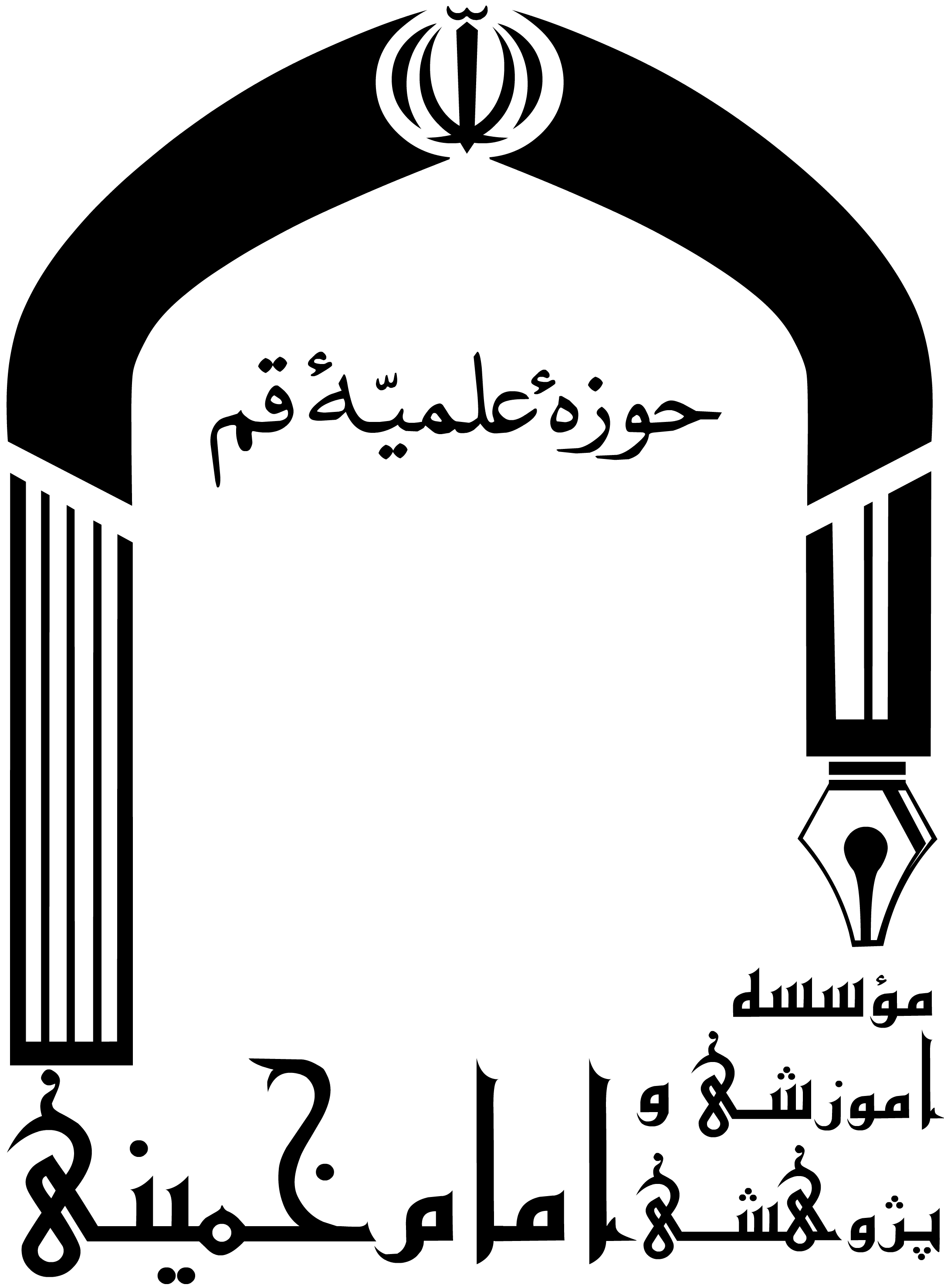 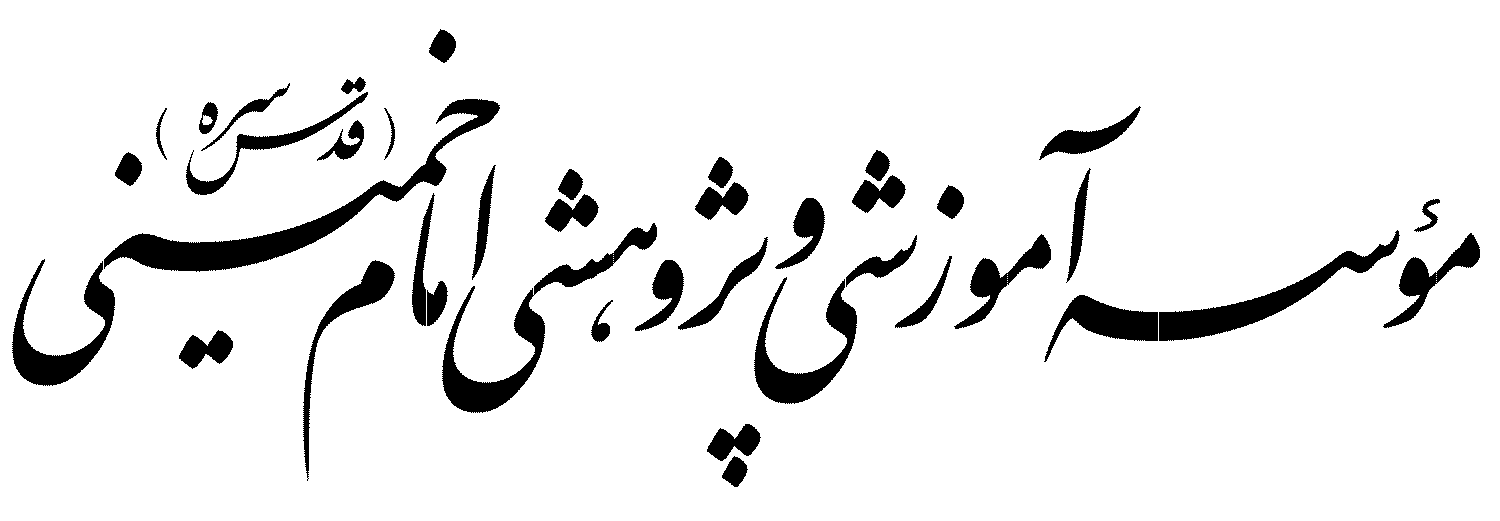 باسمه تعالیمقدمهبا پيروزي انقلاب شکوهمند اسلامي ايران به رهبري  حضرت امام خميني (ره)، از يک سو زمينه‌هاي توجه هر چه بيشتر به احکام و ارزش‌هاي نوراني اسلام فراهم گرديد و از سوي ديگر پيام نويدبخش اسلام در سراسر جهان مخاطبين جديدي پيدا کرد. از آن‌جا که اسلام به عنوان يک دين کامل و جهاني از نظام سياسي، اقتصادي و اجتماعي خاص برخوردار است، يکي از عرصه‌هايي که بي شک مطالب زيادي براي ارائه دارد، عرصة علوم انساني است.با کمال تأسف در گذشته به دليل عدم احساس نياز و نبودن امکانات مناسب و وجود موانع گوناگون، کاري که در خور توجه باشد در ارتباط با استخراج و تبيين اين نظام‌ها صورت نگرفته است،  به طوري که هنوز ما ديدگاه‌هاي اسلام را به طور مدون و منظم در اختيار نداريم. بنابر همين محدوديت‌ها  است که با وجود گذشت چندين سال از پيروزي انقلاب اسلامي، مسئولين کشور به لحاظ نظري هنوز احساس کمبود مي کنند و دانشگاه‌هاي ما هم دستشان از معارف اسلامي مربوط به علوم انساني در مقايسه با علوم انساني عمدتاً برخاسته از غرب، خالي است که نتيجة آن چيزي جز حاکميت افکار و انديشه‌هاي غربي نمي‌تواند باشد.شرايط پديد آمده به يمن انقلاب اسلامي ايران و نياز شديدي که دراين ارتباط وجود دارد، مسئوليت فرهيختگان مسلمان، به ويژه حوزه‌هاي علميه را چندين برابر مي‌کند و وجود افرادي را مي‌طلبد که ضمن برخورداري از علوم حوزوي در سطوح عالي، نسبت به نظريه‌هاي موجود در زمينة علوم انساني نيز آگاهي کامل داشته باشند تا بتوانند با استفاده از اين دو ابزار وارد عرصة‌ تحقيق شوند وبا پژوهش‌هاي پيگير و مستمر خود، مباني و مسائل علوم انساني را از ديدگاه‌ اسلام استخراج و در اختيار حقيقت جويان جهان و خاصّه مراکز آموزش عالي قرار دهند.در راستاي اين هدف بزرگ، مؤسسه آموزشي و پژوهشي امام خميني(ره) اقدام به تشکيل دوره‌هاي عمومي و تخصصي در  زمينة علوم اسلامي و انساني نموده است. طلاب علوم ديني در دورة عمومي، ضمن فراگيري علوم حوزوي تا پايان سطح  به اندوخته‌هايي در زمينه‌هاي فقه، اصول، معارف، فلسفه و ... دست مي‌يابند و با تقويت بنيه خود  در زمينه  اطلاعات اسلامي، آمادگي لازم را براي برخورد با مباني  بيگانه کسب مي‌نمايند. سپس در يکي از رشته‌هاي دوازده‌گانه تخصصي و علوم انساني به تحصيل مشغول  و در يکي از اين زمينه‌ها صاحب نظر مي‌گردند. سرفصل دروسروان‌شناسي عمومي اهداف کلی درس: آشنایی دانشجویان با ماهیّت، مفاهیم و موضوع‌های تخصّصی روان‌شناسی، شناخت توسعه و تکامل روان‌شناسی از گذشته تا به امروز، آگاهی از جایگاه روان‌شناسی معاصر در ایران، اطلاع از رویکرد‌های رایج در این علم و آشنایی با خدمات حرفه‌ای روان‌شناسی به جامعه.سرفصل یا رئوس مطالب:علم روان‌شناسی (تعریف مفاهیم، اهداف، رویکردهای علمی و شاخههای روان‌شناسی)؛تاریخچة روان‌شناسی در جهان و ایران؛جایگاه روان‌شناسی معاصر در ایران (معرّفی جایگاه روان‌شناسی در ایران و نهاد قانونی سازمان نظام روان‌شناسی و مشاروه)؛روشهای پژوهش علمی در روان‌شناسی؛مبانی زیستشناختی رفتار؛طبیعت یا تربیت؛احساس و ادراک؛هوشیاری و رؤیا؛یادگیری؛حافظه؛تفکّر و هوش؛رشد؛هیجانها؛تفکر اجتماعی؛روابط اجتماعی؛نفوذ اجتماعی؛مبانی نظری روان‌شناسی و دین؛ شخصیّت؛ آسیبشناسی روانی..روش ارزیابی:فهرست منابع:اتکینسون، ریتا و همکاران. (1390). زمینة روان‌شناسی هیلگارد. ترجمة براهنی و همکاران. تهران: رشد. حاتمی، جواد. (1388). «علم شناخت در روان‌شناسی مدرن و گذشته فلسفی روان‌شناسی در ایران، یک مطالعه تاریخی». فصلنامة پژوهشهای روانشناختی، سال دورازدهم، شماره 3و 4، زمستان.لستر، ام اسدورو. (1389). روان‌شناسی. ترجمة جهانبخش صادقی. تهران: سمت.مدرس میتواند علاوه بر منابع فوق از سایر منابع نیز با تأیید گروه آموزشی استفاده کند.تاريخ آموزش و پرورش اسلام و ايران اهداف کلی درس:آشنائی با آموزش و پرورش در ایران و اسلام در ادوار گذشته به منظور درک آموزش و پرورش عصر حاضر که اساس آن در گذشته پی‌ریزی شده است.  اهداف رفتاری: سرفصل یا رئوس مطالب:کلیاتتعریف «تاریخ» و «تاریخ آموزش و پرورش»رابطه «تاریخ» با «آموزش و پرورش»رابطه تاریخ آموزش و پرورش با دیگر دانش‌هاقلمرو تاریخ آموزش و پرورشضرورت تاریخ آموزش و پرورشروش تحقیق در تاریخ آموزش و پرورشآموزش و پرورش در ایران پیش از اسلام:بررسی اوضاع اجتماعی، فرهنگی و آموزشیقبل از ساسانیانبعد از ساسانیانبررسی آموزش و پرورش عمومی و آموزش عالیاهدافویژگی‌هاجایگاه ادیان و آئین‌ها در آموزش و پرورشجایگاه زنان، خانواده و طبقات اجتماعی در آموزش و پرورشتأثیر و تأثر «آموزش و پرورش» و «اوضاع اجتماعی، فرهنگی»شخصیت‌های مطرح این عصرتعلیمات عالیه در ایران پس از اسلام:مدارس در دوران پیش از مغول؛صدر اسلامعصر بنی‌امیهعصر بنی عباسمراکز و مواد آموزشیشخصیت‌های مطرح این عصرمدارس در دوران مغول؛کارشناسی در عهد صفویه.تشکیلات و نظامات مدارس قدیم و شیوة تعلیم و تربیت در آنها:کیفیّت تعلیم در مساجد؛کیفیت تعلیم در مدارس؛مواد درسی- کتابهای درسی؛روابط استادان و شاگردان و وظایف آنان.تعلیمات عالیه و مدارس جدید در عهد قدیم:تأسیس مدرسة دارالفنون و اثرات آن؛مدرسة علمیه و انجمن معارف؛تأسیس مدارس ملّی.مشروطیت و تأثیر آن در آموزش و پرورش:مدارس در اسلام:تعلیم؛مدارس قبل از نظامیه؛مدارس نظامیه؛کتابخانههای اسلامی؛آموزش و پرورش زبان در اسلام..روش ارزیابی:فهرست منابع:آقازاده، احمد. تاریخ آموزش و پرورش ایران. تهران: انتشارات ارسباران، 1382.ترابی فارسانی، سهیلا. اسنادی از مدارس دختران از مشروطه تا پهلوی. تهران: انتشارات سازمان اسناد ملی ایران، 1378.حکمت، علیرضا. اموزش و پرورش در ایران باستان. تهران: موسسه تحقیقات و برنامه‌ریزی علمی و آموزشی، 1350.درانی، کمال. تاریخ آموزش و پرورش ایران (قبل و بعد از اسلام). تهران: انتشارات سمت، 1380.راوندی، مرتضی. سیر فرهنگ و تاریخ تعلیم و تربیت در ایران و اروپا. تهران: انتشارات نگاه، 1367.سلطان زاده، حسین. تاریخ مدارس ایران (از عهد باستان تا تأسیس دارالفنون). تهران: انتشارات آگاه، 1364.شبلی، احمد. تاریخ آموزش در اسلام (از آغاز تا فروپاشی ایوبیان در مصر). ترجمه: محمد حسین ساکت. تهران: دفتر نشر فرهنگ اسلامی، 1381.صفوی، امان الله. تاریخ آموزش و پرورش ایران (از ایران باستان تا 1380 هجری شمسی).تهران: انتشارات رشد، 1380.غنیمه، عبدالرحیم. تاریخ دانشگاه‌های بزرگ اسلامی. ترجمه: نورالله کسائی. تهران: انتشارات دانشگاه تهران، 1372.الماسی، علی محمد. تاریخ آموزش و پرورش اسلام و ایران. تهران: انتشارات امیر کبیر، 1379.الماسی، علی محمد. تاریخ مختصر تحول تعلیم و تربیت در اسلام و ایران. تهران: انتشارات رشد، 1378.نخستین، مهدی. تاریخ سرچشمه‌های اسلامی آموزش و پرورش غرب. ترجمه: عبدالله ظهیری. مشهد: انتشارات آستان قدس رضوی، 1376.وکیلیان، منوچهر. تاریخ آموزش و پرورش در اسلام و ایران (رشته علوم تربیتی). تهران: انتشارات دانشگاه پیام نور، 1374.اصول و فلسفه آموزش و پرورشاهداف کلی درس: آشنایی دانشجویان با مکاتب مختلف فلسفی و نقد و بررسی آنها به‌ منظور بکارگیری اصول و مبانی فلسفة تعلیم و تربیت در نظام آموزشی و نیز پرورش قدرت تفکر، تفکر نقّاد و تفکر خلّاق.اهداف رفتاری: سرفصل یا رئوس مطالب:تعاریف:تعریف فلسفه؛تعریف آموزش و پرورش.رابطة فلسفه با تعلیم و تربیت؛مکاتب فلسفی غرب و بیان نقاط ضعف و قوّت آن:ناتورالیسم (هستیشناسی، انسانشناسی، معرفتشناسی و ارزششناسی)؛ایدهآلیسم (هستیشناسی، انسانشناسی، معرفتشناسی و ارزششناسی)؛رئالیسم (هستیشناسی، انسانشناسی، معرفتشناسی و ارزششناسی)؛پراگماتیسم (هستیشناسی، انسانشناسی، معرفتشناسی و ارزششناسی)؛اگزیستانسیالیسم (هستیشناسی، انسانشناسی، معرفتشناسی و ارزششناسی)؛تحلیل زبان (هستیشناسی، انسانشناسی، معرفتشناسی و ارزششناسی).فلسفة پستمدرن و دلالتهای تربیتی آن؛معرّفی مختصر دیدگاههای نو در فلسفة تعلیم و تربیت؛رئالیسم اسلامی و دلالتهای تبیتی آن؛نقد و بررسی مکاتب فلسفی غرب از منظر اسلام..روش ارزیابی:فهرست منابع:ابراهیمزاده، عیسی. (1385). فلسفة تربیت. تران: دانشگاه پیام نور.اوزمن، هوارد؛ کراور؛ سموئل. ام. (1379). مبانی فلسفی تعلیم و تربیت. ترجمة گروه علوم تربیتی مؤسّسة آموزشی و پژوهشی امام خمینی(ره). قم: مؤسّسة آموزشی و پژوهشی امام خمینی(ره).جمعی از مؤلّفان، زیر نظر علیمحمّد کاردان. (1389). فلسفة تعلیم و تربیت. تهران: سمت.سعید بهشتی (1377). زمینهای برای بازشناسی و نقّادی فلسفة تعلیم و تربیت در جهان غرب. گردآوری و ترجمة. تهران: اطلاعات.شریعتمداری، علی. (1389). اصول و فلسفة تعلیم و تربیت. تهران: امیرکبیر.علوی، سید حمیدرضا. (1386). نکات اساسی در فلسفة تعلیم و تربیت و مکاتب فلسفی. کرمان: دانشگاه شهید باهنر.گوتک، جرالد. (1997). مکاتب فلسفی و آراء تربیتی. ترجمة محمّد پاکسرشت. تهران: سمت.ماهروزاده، طیّبه. (1389). فلسفة تربیتی کانت. تهران: سروش، چاپ سوّم.مصباح، مجتبی و همکاران، فلسفة تعلیم و تربیت اسلامی، موسسه آموزشی و پژوهشی امام خمینی ره، 1390.مؤلّفان گروه علوم تربیتی پژوهشگاه حوزه و دانشگاه. (1389). آراء اندیشمندان مسلمان در تعلیم و تربیت، 5 جلد. تهران: سمت.نقیبزاده، عبدالحسین. (1375). نگاهی به فلسفة آموزش و پرورش. تهران: طهوری.نلر، جرج. (1377). آشنایی با فلسفة آموزش و پرورش. ترجمة فریدون بازرگان. تهران: سمت.اصول مديريت آموزشي اهداف کلی درس: آشنا کردن دانشجویان با مفاهیم کلّی مدیریت و مدیریت آموزشی و کاربرد اصول در مدیریت آموزشی. همچنین تلاش استاد در این درس بر این است که دانشجویان را با مفاهیم مدیریت به‌طور اعمّ و با مدیریت آموزشی به‌طور اخصّ آشنا کند و پس از آن مفاهیم عمدة مدیریت اسلامی متناسب با مباحث مدیریت آموزشی  درباب رهبری شوری، داوری و غیره را در اختیار دانشجویان قرار دهد.سرفصل یا رئوس مطالب:تعریف مدیریت؛مشخصات یک مدیر خوب؛شیوه‌های مطالعه و تحقیق در مدیریت: شیوه‌های سنّتی، شیوة موردی، رفتاری، تصمیم‌گیری مقداری، سیستم‌ها)؛فراگرد مدیریت: برنامه‌ریزی سازماندهی، هدایت یا انگیزش، هماهنگی و ارزشیابی؛تعریف سازمان: سازمان رسمی و غیر رسمی متمرکز و غیر متمرکز، تقسیم وظایف، سلسله‌مراتب قدرت و اختیار، صف و ستاد؛تئوری‌های مختلف مدیریت آموزشی؛نظریة سلسله‌مراتب نیازها؛تصمیم‌گیری، رضایت و عدم رضایت شغلی، پاداش، تنبیه؛ارتباطاتتعریف مدیریت آموزشی، مبانی مدیریت آموزشی (اجتماعی، اقتصادی، فلسفی و ...)؛ویژگی‌های یک مدیر آموزشی؛وظایف یک مدیر آموزشی؛قضاوت، یادآوری، حقوق افراد، شوری، هشدار به افراد؛مهارت‌های لازم برای مدیریت آموزشی؛آینده‌نگری.	.روش ارزیابی:فهرست منابع:آهنچيان، محمدرضا،  رويکردهاي نوين مديريت آموزشي، ناشر رشد ،۱۳۸۸ .بهرنگي، محمدرضا، مديريت آموزشي و آموزشگاهي: کاربرد نظريه‌هاي مديريت در برنامه‌ريزي و نظارت،کمال تربيت ،۱۳۷۱ .جاهد، حسينعلي ، مديريت آموزشي، مرکز نشر جهش ، تهران 1389.رؤوف، علي ، بالانشيني مديريت آموزشي: نگاهي ديگر به مديريت آموزشي ، به نشر (انتشارات آستان قدس رضوي، ۱۳۸۱ .سيادت، علی،  مباحثي در سازمان و مديريت آموزشي ،ناشر آواي نور ،۱۳۸۳ .سيدعباس‌زاده، ميرمحمد ، کليات مديريت آموزشي ، دانشگاه اروميه ۱۳۸۶.علاقه‌بند، علی، اصول مديريت آموزشي ،ناشر دانشگاه پيام نور ، ۱۳۷۵ .علاقه‌بند، علي، مباني نظري و اصول مديريت آموزشي ،ناشر بعثت ،۱۳۷۲ .ميرکمالي، محمد،  رهبري و مديريت آموزشي ، ناشر نشر يسطرون ، ۱۳۷۹ .وايلز، کيمبل،  مديريت و رهبري آموزشي، ناشر مرکز آموزش مديريت دولتي ،طوسي، محمدعلي، ۱۳۷۲.مقدمات تکنولوژي آموزشي اهداف کلی درس: در اين درس دانشجويان با اصول و مفاهم اولية تكنولوژي آموزشي، مواد و وسايل آموزشي و طرّاحي آموزشي آشنا میشوند و توانايي و مهارت انجام طرّاحي آموزشي با رويكرد سيستمي و كاربرد انواع رسانهها در آموزش را می‌آموزند.سرفصل یا رئوس مطالب:تعريف تكنولوژي آموزشي:تعريف تكنولوژي؛تعريف يادگيري؛تعريف آموزش.تاريخچة تكنولوژي آموزشي:در جهان؛در ايران؛رويكرد سيستمي به آموزش؛مفهوم ارتباط در آموزش؛رسانههاي آموزشي: تعريف رسانههاي آموزشي؛تحقيقات درباب رسانههاي آموزشي؛طبقهبندي رسانههاي آموزشي:رسانههاي آنالوگ؛رسانههاي ديجيتال.كاربرد رسانههاي آموزشي.طرّاحي آموزشي سيستمي؛ انواع الگوهاي طرّاحي آموزشي سيستمي؛ الگوي طرّاحي آموزشي گانيه؛الگوي طرّاحي آموزشي ديك و كري.كار عملي طرّاحي آموزشي.روش ارزیابی:فهرست منابع:فردانش، هاشم. (1390). مباني نظري تكنولوژي آموزشي. تهران: سمت، چاپ دوازدهم.محمدي، داوود؛ رمضاني، عمران؛ و احديان، محمّد. (1384). مقدّمات تكنولوژي آموزشي. تهران: آييژ.عليآبادي، خديجه. (1388). مقدّمات تكنولوژي آموزشي. تهران: دانشگاه پيام نور، چاپ بيست و دوم.اميرتيموري، محمّد حسن. (1380). رسانههاي آموزشي. شيراز: ساسان.مدرس میتواند علاوه بر منابع فوق از سایر منابع نیز با تأیید گروه آموزشی استفاده کند.اصول برنامه‌ريزي آموزشي و درسي اهداف کلی درس: دانشجویان در این درس به هدفهای زیر دست مییابند:با ابعاد مفهومی و گسترة موضوعی دانش برنامهریزی آموزشی آشنا میشوند و موضوعات این رشتة تحصیلی را میشناسند. با مفاهیم عمده، مباحث اساسی، گسترة فعالیت، اصول، تحوّلات تاریخی، شیوههای تولید، روشهای اجرا و ارزشیابی برنامة درسی آشنا میشوند. مسائل، مشکلات و ضرورتهای حوزة برنامهریزی آموزشی در جهان، کشورهای اسلامی و ایران را شناسایی میکنند. روش بررسی موضوعات در حوزة برنامهریزی آموزشی را فرا میگیرند و به پژوهش و ارائة گزارش در این حوزه میپردازند.  سرفصل یا رئوس مطالب:ابعاد برنامهریزی آموزشی:برنامهریزی آموزشی بهعنوان دانش، بهعنوان رشته، بهعنوان نظام، بهعنوان فرآیند و بهعنوان حرفه؛توسعهیافتگی در جهان امروز: شاخصها و عوامل مؤثّر، ابعاد و انواع توسعهیافتگی، موضوعات و مسائل توسعهیافتگی، توسعهیافتگی و نقش برنامهریزی آموزشی در آن، برنامهریزی آموزشی توسعه‌ یافته.تاریخ برنامهریزی آموزشی: تحّولات برنامهریزی آموزشی در جهان، در ایران، در جهان اسلام، وضعیّت کنونی برنامهریزی آموزشی و آیندة آن.فرایند و سطح برنامهریزی آموزشی: مفهوم، ضرورت، مراحل، ویژگیها، انواع، عوامل مؤثّر، عناصر نظام آموزشی و وضعیّت برنامهریزی آموزشی در ایران، برنامهریزی خرد، کلان و فراسوی کلان.مبانی برنامهریزی آموزشی: مبانی فلسفی (اسلامی) مبانی جامعهشناختی، مبانی اقتصادی، مبانی تاریخی و مبانی فنّاورانه.اصول برنامهریزی آموزشی: دلالتهای مبانی در برنامهریزی آموزشی، اصول برنامهریزی آموزشی، اصول متمرکز بر موضوعات و فرآیندهای خاصّ در برنامهریزی آموزشی.عاملان برنامهریزی آموزشی:عاملان بالقوّه و بالفعل برنامهریزی آموزشی، سطوح تصمیمگیری و انواع نظامهای برنامهریزی آموزشی: متمرکز، نیمهمتمرکز و غیر متمرکز، تصمیم گیرندگان: دولت، نهادهای مردمی، دست اندرکاران و...، انواع برنامهها: برنامة درسی ملّی و سایر برنامههای درسی. برنامهریزی آموزشی در عمل (1) لوازم و اقتضائات:مفهوم نظام آموزشی و عناصر آن، ساختار و سازمان برنامهریزی آموزشی، جایگاه و نسبت برنامهریزی آموزشی با سیاستگذاری آموزشی و برنامههای کلان، نظام اطلاعاتی و برنامهریزی آموزشی.برنامهریزی آموزشی در عمل (2) تشخیص:مفهوم، اهمیّت و نقش تشخیص، زمینهها و موضوعات تشخیص: عوامل و موضوعات درونی نظام آموزشی، عوامل و موضوعات بیرونی نظام آموزشی، فرایند تشخیص (تدارک ابزار، تأمین نیروی انسانی، جمعآوری دادهها، تحلیل وضعیّت)، ابزارهای تشخیص (نرخها، نسبتها و...). برنامهریزی آموزشی در عمل (3) بکارگیری شاخصها:مفهوم، اهمیّت، کاربرد و نقش شاخصها در برنامهریزی آموزشی، انواع شاخصها در برنامهریزی آموزشی: شاخصهای زمینه (اجتماعی، فرهنگی)، شاخصهای درونداد، شاخصهای فرایند، شاخصهای برونداد، شاخصهای پیامد.برنامهریزی آموزشی در عمل (4) تولید برنامهریزی آموزشی: رویکرد پایه در تولید برنامههای آموزشی رویکرد تقاضای اجتماعی و رویکرد اقتصادی، عناصر و مراحل تولید برنامة آموزشی: توصیف وضعیّت، مقاصد و اهداف، وسایل و روشها، پروژهها و طرحهای عمل، منابع و بودجه، زمان، دستاندرکاران و نیروی انسانی، طرح ارزشیابی.برنامهریزی آموزشی در عمل (5) اجرای برنامة آموزشی:مفهوم اجرای برنامة آموزشی و نسبت آن با تولید آن، عوامل مؤثّر بر اجرای برنامة آموزشی و موفقیّت آن، ضرورت زمینهسازی و آمادگی اجتماعی، تدارک نیروی انسانی (برآورد و تأمین و آمادهسازی و حفظ کمّیت)، برآورد و تأمین امکانات، پیشبینی درآمد و هزینههای مالی مدیریت و مشارکتها و مکان.برنامهریزی آموزشی در عمل (6) ارزشیابی برنامة آموزشی:معنا، مراحل، انواع ارزشیابی برنامة آموزشی، ارتباط ارزشیابی با برنامة ریزی، ارزشیابی کارایی درونی (کیفی و کمّی) برنامة آموزشی، کارایی بیرونی (کیفی، کمّی) برنامة آموزشی.برنامهریزی آموزشی در عمل (7) اصلاح و اعتلای برنامه: مفهوم اصلاح و اعتلای برنامة آموزشی و مفاهیم مربوط، مسألة زوال و کیفیّت در برنامههای آموزشی، عوامل مؤثّر بر تغییر برنامة آموزشی: عوامل علمی، عوامل اجتماعی، عوامل فرهنگی، عوامل فنّاورانه و عوامل روانشناختی.روش ارزیابی:فهرست منابع:گروه مشاوران یونسکو. (1389). فرایند برنامهریزی آموزشی. ترجمة فریده مشایخ. تهران: مدرسهمحسن پور، بهرام. (1389). مبانی برنامهریزی درسی. تهران: سمت.مشایخ، فریده. (1389). دیدگاههای نو در برنامهریزی آموزشی. تهران: سمت.مدرس میتواند علاوه بر منابع فوق از سایر منابع نیز با تأیید گروه آموزشی استفاده کند.روش‌ها و فنون تدريساهداف کلی درس: در اين درس دانشجويان بايد با مفهوم يادگيري، مفهوم تدريس و نظريه‌هاي آن، الگوها و روش‌هاي مختلف تدريس، روش تدريس حوزوي و مراحل طّراحي يك جلسه درس آشنا شوند و توانايي و مهارت طرّاحي يك درس را كسب كنند.سرفصل یا رئوس مطالب:کلیات (مفهوم شناسی، پیشینه، اهمیت و ضرورت) ، مفهوم يادگيري در نظريههاي مختلف.بررسی اجمالی فرایند یاددهی – یادگیری (عناصر، شرایط،‌اصول ،‌نظریه‌ها، عوامل،‌و موانع، ابزار و وسایل یادگیری، ویژگی‌های معلم و فراگیر)معرفی الگوی عمومی تدریس( الگوی پیش سازمان دهنده،‌ حل مسئله و ...).طرح درس و انواع آن (روزانه، ماهانه، سالانه)ارتباط و تدریس( تعریف،‌انواع ارتباط، موانع ارتباط،‌ فرایند ارتباط)انگیزیش و تدریس(تعریف ،‌عوامل و موانع آن)روش های تدریس (سخنرانی،‌بحث و گفتگو،‌ پرسش و پاسخ، نمایشی، آزمایشی و ...)ماهيت تدريس بر اساس انواع دانشها:دانش بياني؛دانش روش كاري.ارتباط تدريس با يادگيري:تدريس خوب (منطبق با ضوابط منطقي، روانشناختي و اخلاقي)؛تدريس موفق (تدريس خوب بهعلاوة يادگيري).رويكردهاي تدريس:استقرايي؛قياسي؛شیوه‌های تدریس در حوزه‌های علمیه و مقایسه آن با سایر مراکز آموزشی؛نحوة تهية طرح درس بر اساس رويكردهاي تدريس؛مدیریت کلاس؛ارزشیابی پیشرفت تحصیلی.روش ارزیابی:فهرست منابع:صفوي، امان الله. (1389). روشها و فنون والگوهاي تدريس. تهران: سمت.شعباني، حسن. (1388). مهارتهاي آموزشي و پرورشي (روشها و مهارتهاي تدريس). تهران: سمت.كرد نوقابي، رسول. (1386). آموزش مستقيم به همراه نظريهها،‌ الگوها و راهبردهاي آموزشي. تهران: ديدار.ضوابطي، مهدي. (1359). پژوهشي در نظام طلبگي. تهران: بنگاه ترجمه و نشر كتاب (امير كبير).فنسترماخر؛ كار، ديويد. (1385). روشهاي تدريس پيشرفته. ترجمة هاشم فردانش. تهران: كوير.شهيدثاني، زينالدين بن علي. (1362). آداب تعليم و تعلم در اسلام. ترجمة محمدباقر حجتي. تهران: دفتر نشر فرهنگ اسلامي.جويس، بروس؛ هاپکینز؛ ديويد؛ کالهون، امیلی. (1385). الگوهای یادگیری:ابزارهایی برای 
تدریس. ترجمه محمود مهرمحمدی و لطفعلی عابدی. تهران: سمت‎.مدرس میتواند علاوه بر منابع فوق از سایر منابع نیز با تأیید گروه آموزشی استفاده کند.سنجش و اندازه‌گيري در علوم تربيتیاهداف کلی درس: آشنایی با کاربرد و محدویت‌های آزمون‌های تربیتیآشنائی با مفاهیم و نقش اعداد و ارقام در اندازه‌گیریآشنایی با طرح و نوشتن و سؤالاتی که در یک آزمون باید مطرح گردد آشنایی با انجام یک آزمون بهطور شایسته و مؤثّرآشنایی با تعبیر و تفسیر نتایج یک آزمون بهطور کامل و توجّه به محدودیت‌های آن به‌طور کلّی دانشجویان باید بدانند که چگونه آزمون، طرح، اجرا و تعبیر می‌شود.سرفصل یا رئوس مطالب:مبانی اندازهگیری و سنجش؛اهمیّت و فواید کاربرد روشهای اندازهگیری در علوم تربیتی؛ مقیاسهای اندازهگیری؛ تاریخچة کوتاهی از اندازهگیری و سنجش؛هنجارها و تفسیر دادهها:مرور اجمالی بر مفاهیم اساسی آماری  انواع هنجارها (سنّی، کلاسی و درصدی)؛تبدیل انواع هنجارها به یکدیگر؛نیمرخها؛اعتبار: ضریب همبستگی؛انواع اعتبار؛روشهای تعیین اعتبار؛خطای معیار اندازهگیری.روائی: انواع روائی (محتوائی، معیاری و مفهومی) ؛روشهای تعیین ضریب روایی و خطای برآورد؛آزمونهاتعریف کلّی آزمون؛ انواع  آزمون ؛آزمون‌های میزانشده، آزمونهای نشده؛آزمونهای پیشرفت تحصیلی؛نقش و محدودیّتهای یک آزمون ؛مراحل لازم برای طرح یک آزمون؛ شرایط و مهارتهای لازم برای اجرای یک آزمون؛ نمره دادن و تهیة گزارش؛تعریف هدفهای تربیتیانواع هدفها و طبقهبندی آنها لمسی-حرکتیعاطفیشناختیتهیة جدول مشخّصات؛ساختن امتحان انشائیماهیّت امتحان انشائیقواعد ساختن پرسشهای انشائیقواعد تصحیح امتحان انشائی.ساخت آزمون عینی (معلومات):پرسشهای چند گزینهایپرسشهای صحیح- غلطپرسشهای جورکردنی؛اجرا و ارزشیابی آزمون: تجزیه و تحلیل پرسشهاتعیین و ترتیب پرسشهااجرا و تصحیح آزمون؛آزمونهای میزان شده:آزمون هوش عمومی: آزمونهای انفرادی- آزمونهای گروهی؛آزمونهای استعدادها: آزمونهای شغلی- آزمونهای خلّاقیت؛آزمونهای شخصیت: آزمونهای خود سنجی- آزمونهای علایق و نگرشها.کار عملی: دانشجویان در گروههای 3-5 نفری ضمن مطالعة مباحث نظری درس، آزمونی را تهیّه، اجرا و ارزشیابی میکنند..روش ارزیابی:فهرست منابع:سنجش و اندازه گيري در روانشناسي، مشاوره و علوم تربيتي ،دلاور، علي ، نشر ارسباران ، زهراکار، کيانوش ۱۳۸۷.سنجش و اندازه گيري در علوم تربيتي و روانشناسي، روان‌سنجي سنتي و رويکردهاي جديد در سنجش رواني، لطف‌آبادي، حسين ، ناشر حکيم فردوسي ،۱۳۷۴.کليات مشاوره و راهنمايي اهداف کلی درس: آشنايي و شناخت مفاهيم، اصول و روش‌هاي مشاوره و راهنمايي براي تشخيص و حلّ مشكلات فردي، خانوادگي، تحصيلي و شغلي.سرفصل یا رئوس مطالب:تاريخچة مشاوره و راهنمايي در جهان و ايران؛تعريف مشاوره و راهنمايي؛اصول مشاوره و راهنمايي؛هدايت، مشاوره و مشورت در اسلام؛رابطة ياورانه و خصوصيات آن؛علّتشناسي مشكلات رفتاري از ديدگاه مكاتب و اسلام؛مصاحبه مشاوره و فنون آن؛مشاهده و ارزيابيهاي روانشناختي؛خصوصيّات و مسئوليتهاي مشاور از ديدگاه مكاتب و اسلام؛روشهاي مواجهه با مشكلات شامل روشهاي آگاهي، روشهاي شناختي، روشهاي رفتاري، روشهاي معناخواهي؛شيوههاي مقابله از ديدگاه اسلام؛مشاورة خانوادگي از ديدگاه مكاتب و اسلام؛مشاورة تحصيلي و شغلي.روش ارزیابی:فهرست منابع:منابع لاتین و عربی:Blocher,D.H. (2000). Counseling: A Developmental Approach. New York: John wiley&sons Inc.Austin,l. (1999). The Counseling Primer. Ann Arbor, MI.Taylo&Francis co.منابع فارسی:گلدارد، دیوید. (1374). مفاهیم بنیادی و مباحث تخصّصی در مشاوره، آموزش و کاربرد مهارتهای خرد در مشاورة فردی. ترجمة سیمین حسينيان. تهران: دیدار.گيپسون، رابرت لوییس؛ میشل، ماریان. (1386). زمينة مشاوره و راهنمايي. ترجمة باقر ثنايي و همكاران. زیر نظر و به ویراستاری باقر ثنایی. تهران: رشد.شفيع آبادي، عبدالله. (1386). مقدّمات راهنمايي و مشاورة کودک (مفاهیم و کاربردها). تهران: سمت.احمدي، سيداحمد. (1389). مباني و اصول راهنمايي و مشاوره. تهران: سمت.احمدي، سيداحمد. (1385). مقدمهاي بر مشاوره و رواندرماني. اصفهان: دانشگاه اصفهان.فقيهي، علينقي. (1384). مشاوره در آيينة علم و دين. قم: جامعة مدرّسین حوزة علمیّة قم، دفتر انتشارات اسلامی. مطهري، محمدرضا. (1379). مشاوره و راهنمايي از ديدگاه اسلام. قم: حوزة علمیّة قم، دفتر تبلیغات اسلامی.حسينی بيرجندي، سيد مهدي. (1375). مشاوره و راهنمایی در تعليم و تربيت اسلامي. تهران: امیرکبیر.رهنمایی، سید احمد، (1390)، آشنایی با اصول و فنون مشاوره، قم، موسسه آموزشی و پژوهشی امام خمینی ره.مدرس میتواند با تأیید گروه آموزشی، علاوه بر منابع فوق از سایر منابع نیز استفاده کند.روان‌شناسي رشد اهداف کلی درس: آشنايي با ويژگي‌هاي مراحل مختلف رشد جسماني رواني و اجتماعي کودکسرفصل یا رئوس مطالب:تعريف و موضوع روانشناسي رشد، قلمرو روانشناسي رشد نظریه های رشدعوامل مؤثر در رشد(ژنتيکي – محيطي) و ارادهمراحل و ويژگي‌هاي رشد در دوران قبل از تولد(جنيني)رشد جسمانيرشد شخصيت با تأکيد نظرات آلپورترشد شناختي با تأکيد بر نظريه‌هاي رشد شناختي پياژه و ويگوتسکي و مقايسه آن‌دو نظريه. تشکيل مفاهيم، رشد کلامي، رشد ادراک، خلاقيت در کودک.کودک و مدرسه (عوامل مؤثر در پيشرفت تحصيلي) و زبان آموزيرشد عاطفيرشد رواني – جنسيرشد اخلاق و مذهب و ارزش‌ها رشد علايقرشد اجتماعي و مشکلات سازگاري اجتماعي رشد معنوي:کودک در خانواده (روابط خانواده، خانواده به عنوان يک الگو) و اثرات خانواده برر شد کودکزمينه‌ها و عوامل آن با تکيه بر مباني ديني شکل‌گيري دلبستگي(Attachment) و پيوند آن بر رشد معنوي انسان، نظريه‌هاي دلبستگي (نظريه‌هاي باليني). .روش ارزیابی:فهرست منابع:روانشناسي رشد با تکيه بر مباني ديني، دفتر همکاري حوزه ودانشگاه.منصور، محمود. روانشناسي ژنتيک. سازمان سمت.سيف، سوسن وکديور و همکاران. روانشناسي رشد ج1. برخي از مقالات کتاب Counseling and Spiritualit.Oliver j. morgan.روان شناسي تربيتي اهداف کلی درس: كسب دانشهاي لازم در زمينة مباني و اصول و نظريههاي روان‌شناسي تربيتي، درك اجمالي برخي ناهمخوانيهاي مباني انسانشناختي و معرفتشناختي نظريههاي روانشناختي با ديدگاه‌هاي بومي و اسلامي، كسب توانايي تشخيص، تحليل و تفسير مسائل و مشكلات تربيتي با تأكيد بر مسائل و مشكلات آموزش و پرورش در ايران، كسب توانايي كاربرد اصول روانشناختي در تدريس علوم وآموزشهاي ديني واخلاقي.سرفصل یا رئوس مطالب:تعريف، موضوع و روشهاي پژوهش در روان‌شناسي تربيتي؛نظريههاي رشد و كاربرد آن در آموزش:پياژه؛ويگوتسكي؛كلبرك.نظريههاي يادگيري و كاربرد آن در آموزش:رفتارگرايي؛شناختي؛خبرپردازي؛  سازندهگرايي.رويكردهای مختلف در انگيزش و فنون ايجاد انگيزش در دانش آموزان:مفهوم انگيزه و انگيزش؛نظريههاي رفتاري و انگيزش؛انگيزش و نيازهاي انسان؛انگيزش و انتساب؛فنون ايجاد انگيزه.روشهاي آموزشي معلّم-محور با تأكيد بر سنّتهاي آموزشي در ايران و تمدّن اسلامي:آموزش مستقيم؛آموزش به كمك سخنراني؛خطابه.روشهاي آموزشي يادگيرنده-محور با تأكيد بر سنّتهاي آموزشي در ايران و تمدّن اسلامي:  روش بحث گروهي؛ اكتشافي؛اكتشافي هدايت شده؛مشاركتي.ارزيابي يادگيري دانشآموز:اهداف آموزشي؛اهميّت ارزيابي؛انواع ارزيابي؛روش ساختن آزمون.نقد اجمالي مباني انسانشناختي ومعرفتشناختي نظريههاي روانشناختي مبتني بر ديدگاههاي اسلامي:نقد مباني انسانشناختي؛نقد مباني معرفتشناسي.شيوههاي آموزش مفاهيم ديني مبتني بر نظريههاي روانشناختي:جنبة شناختي رشد ديني؛جنبة عاطفي رشد ديني؛آموزش مفاهيم  دينی.شيوههاي آموزش مفاهيم اخلاقي مبتني بر نظريههاي روانشناختي:جنبة شناختي رشد اخلاقي؛ جنبة عاطفي رشد اخلاقي؛تعليم وتربيت اخلاقي در دورة كودكي و نوجواني.روش ارزیابی:فهرست منابع:منابع لاتین و عربی:Woolfolk,  A.E. (2004). Educational psychology Boston.Allyn and Bacon.منابع فارسی:سيف، علي اكبر. (1378). روان شناسي تربيتي نوين. تهران: دوران.اسلاوين، رابرت. ايي. (1385). روان‌شناسی تربیتی، نظریه وکاربست. ترجمة يحيي سيد محمدي. تهران: روان.گيج وبرلاينر. (1374). روان‌شناسي تربيتي. ترجمة خويي نژاد و ديگران. تهران: پاژ و حكيم طوسي.دفتر همكاري حوزه ودانشگاه. (بیتا). مكتبهاي روانشناختي و نقد آن. بیجا.باهنر،ناصر. (1378). آموزش مفاهيم ديني همگام با روان  شناسي. تهران: سازمان تبليغات اسلامي.دادستان،پريرخ. (1386). 18 مقاله در روان‌شناسي، دو جلد. تهران: سمت.كريمي،عبدالعظيم. (1373). مراحل شكلگيري اخلاقي. تهران: تربيت. روان‌شناسي اجتماعي در تعليم و تربيت اهداف کلی درس: انتظار میرود دانشجویان با آموزش این درس به هدفهای زیر برسند:با ارتباط میان روان‌شناسی وسایر علوم آشنا شوند؛رابطة خود و انگیزشهای اجتماعی را با تعلیم و تربیت بشناسند؛روان‌شناسی اجتماعی تعامل در محیط آموزشی را درک کنند؛تأثیر متقابل فرهنگ و وسایل ارتباطجمعی و تعلیم و تربیت را بشناسند؛ماهیت نگرش و عوامل مؤثّر در تغییر نگرش را بشناسند؛رابطة روان‌شناسی اجتماعی و تعلیم و تربیت را دریابند تا بتوانند در حلّ مشکلات اجتماعی از آن بهره گیرند.سرفصل یا رئوس مطالب:رابطة روان‌شناسی با سایرعلوم:روان‌شناسی اجتماعی چیست، توسعه و پیشرفت روان‌شناسی اجتماعی در ایران، جامعهشناسی و مقایسة آن با روان‌شناسی اجتماعی، تعریف مردمشناسی، روان‌شناسی و تعلیم و تربیت، روان‌شناسی اجتماعی در تعلیم و تربیت، تاریخچة روان‌شناسی اجتماعی و روان‌شناسی اجتماعی در تعلیم و تربیت، محورهای مطالعة روان‌شناسی اجتماعی در تعلیم و تربیت ایران، روشهای تحقیق.خود و تعلیم تربیت:خود و خویشتن، خودپنداره، عزّت نفس، خودکارآمدی، خود واقعی و خودایده‌آل، ابراز وجود، فرهنگ و خود، خویشتن در اسلام، آموزش و پرورش و خود، نقش تعلیم و تربیت در پرورش خود و خودشناسی.انگیزش‌های اجتماعی در تعلیم و تربیت:تعریف انگیزش، انگیزش عمومی و اختصاصی برای یادگیری، طبقه‌بندی نیازها، نیاز به پیشرفت، پیشرفت تحصیلی، پیشرفت از دیدگاه اسلام، اسناد، نقش مدرسه در افزایش انگیزة پیشرفت فراگیران.روان‌شناسی اجتماعی تعامل در محیط آموزش:تعریف تعامل، ماهیت تعامل، تعامل در مدرسه و محیط کلاس، ترکیب گروه‌های کلاسی، تعارض در گروه‌های آموزشی و مدرسه، تعارض بین ارزش‌های تحصیلی و اقتصادی، تعارض در ارزش‌های مدرسه و انتظارات جامعه، تعارض بین گرایشات شخصی و انتظارات، تعارض نقش، ارتباط مؤثّر دانش‌آموزان با مدرسه و جامعه، انسجام کلاس، اختلاط، تفکیک هوشی، جامعه‌سنجی در کلاس.رهبری و تعلیم و تربیت:تعریف رهبری، رهبری اثربخش، نظریة بزرگ‌مرد، ویژگی‌های رهبری، رویکرد تعاملی، نقش رهبری معلّمان، گرایش‌های شناختی معلّمان، گرایش‌های عاطفی معلّمان، جوّ کلاس درس، رهبری و هدایت کلاس آموزشی، نقش رهبری در گروه‌های آموزشی، ویژگی‌های معلّم اثربخش.وسایل ارتباط‌جمعی و تأثیر آن بر تعلیم و تربیت:وسایل ارتباط‌جمعی، وسایل ارتباط‌جمعی و اجتماعی شدن، آموزش و سرگرمی رسانه‌ها، تلوزیون و مخاطبان، اینترنت، بازی‌های رایانه‌ای خشن، اعتیاد اینترنتی فراگیران، رسانه‌ها وپرخاشگری دانش‌آموزان، رسانه‌ها و الگوسازی، وسایل ارتباط‌جمعی و آموزش، یادگیری به کمک رسانه‌ها.تعلیم و تربیت و فرهنگ:فرهنگ، ارزش‌های فرهنگی و آموزش و پرورش، خرده فرهنگ‌ها، تفاوت‌های فرهنگی، فرهنگ مادی و معنوی، فرهنگ و تعلیم و تربیت، محیط‌های آموزشی و تنوع فرهنگی در ایران، طرّاحی محیط‌های آموزشی دارای تنوّع فرهنگی طرح‌واره‌ای، تفاوت‌های فرهنگی دانش‌آموزان در قیاس با یکدیگر در ایران.شناخت اجتماعی:تعریف شناخت، شناخت اجتماعی، طرح‌واره، طبقه‌بندی ذهنی طرح‌واره‌ها و حافظة فراگیران، آمادگی، تفاوت‌های فرهنگی و طرح‌واره‌های دانش‌آموزان، پردازش ذهنی، بازیابی، قضاوت، گمانه‌زنی، همبستگی‌های واهی، سوگیری ادراک، خلق و شناخت اجتماعی، پردازش اطلاعات.نگرش و تغییر نگرش:تعریف نگرش، ابعاد نگرش، نظریه‌های تکوین نگرش، زیست‌شناسی، رفتاری، کلاسیک، کنش‌گر، شناختی، ناهماهنگی شناختی، تعلیم و تربیت و شکل‌گیری نگرش‌ها، نقش تعلیم و تربیت اسلامی در شکل‌گیری ارزش‌ها و نگرش‌ها.روان‌شناسی اجتماعی و تعلیم و تربیت در حلّ مشکلات اجتماعی:روان‌شناسی اجتماعی کاربردی، آموزش و پرورش کاربردی، انتقال آموزش به جامعه و محیط کار و زندگی، طرح‌های روان‌شناسی اجتماعی کاربردی در آموزش و پرورش، بهداشت و مراقبت‌های بهداشتی، ایدز، صرفه‌جویی انرژی و محیط زیست، تعلیم و تربیت و حلّ مشکلات اجتماعی جامعة ایران..روش ارزیابی:فهرست منابع:منابع  لاتین:Taylor, Langdirde. D. (2007). Critical Reading in Social Psychology. Open University Press. Mc.GrowHill L.T.D.Meyers. D. (2009). Social Psychology. Mc.GrowHill Co. U.S.A.Baumester, R.F; Bushman, B.J. (2008). Social Psychology. Thomson Wadsoth U.S.A.منابع فارسی:صفّاری‌نیا، مجید. (1389). روان‌شناسی اجتماعی در تعلیم و تربیت. تهران: پیام نور.کاندا، زیوا. (1384). شناخت اجتماعی. ترجمة کاویانی. تهران: انتشارات علوم اعصاب‌شناختی.کدیور، پروین. (1387). روان‌شناسی تربیتی. تهران: سمت.کریمی، یوسف. (1381). روان‌شناسی اجتماعی. تهران: ارسباران. کریمی، یوسف. (1383). نگرش و تغییر نگرش. تهران: ویرایش.کریمی، یوسف. (1385). روان‌شناسی اجتماعی در تعلیم و تربیت. تهران: ویرایش.کریمی، یوسف. (1386). روان‌شناسی تربیتی. تهران: ارسباران.کلاین برگ، اتو. (1356). روان‌شناسی اجتماعی. ترجمه علی‌محمّد کاردان. تهران: اندیشه.گنجی، حمزه؛ حسن‌زاده، مضان. (1386). روان‌شناسی اجتماعی در تعلیم و تربیت. تهران: ساوالان.مدرس میتواند علاوه بر منابع فوق از سایر منابع نیز با تأیید گروه آموزشی استفاده کند.اقتصاد آموزش و پرورش اهداف کلی درس: دانشجویان در این درس به هدفهای زیر دست مییابند:با قلمرو اقتصاد آموزش و جنبههای اساسی و فنّی آن آشنا میشوند؛نحوۀ پیدایش اقتصاد آموزش و سیر تحوّل موضوعی آن را درک میکنند؛با مبانی نظری-تحلیلی اقتصاد آموزش آشنا میشوند؛با روشها و الگوهاي تجزيه و تحليل مسائل اقتصادي نظامهاي آموزشي آشنا میشوند و میتوانند در این حوزه مطالعه کنند و گزارش تهیه نمایند؛با روشها و الگوهاي اقتصادي تجزیه و تحلیل مسائل واحدهای آموزشی آشنا میشوند و میتوانند در این حوزه مطالعه کنند و گزارش تهیه نمایند؛توانايي لازم براي ارزيابي هزينه‌ها ومنافع حاصل از سرمايه‌گذاري آموزش را بهدست میآورند؛وضعیت اقتصاد آموزش در ایران را درک میکنند.اهداف رفتاری: سرفصل یا رئوس مطالب:آشنايي با مباحث اقتصاد آموزش و سیر تحوّلات موضوعی آن:آشنايي با مسائل اقتصادي نظامهاي آموزشي؛رابطة اقتصاد آموزش با رشته‌هاي  ديگر علوم؛ويژگيهاي رفتار تخصیص منابع به آموزش بهعنوان يك نوع  فعاليّت اقتصادي؛تاريخچة اقتصاد آموزش.آشنايي با مبانی نظری-تحلیلی اقتصاد آموزش: نظريۀ سرمايۀ انساني و اثرآن بر اولویّت تخصیص منابع؛تعريف سرمايۀ انساني حاصل از آموزش و چگونگي اندازه‌گيري آن؛نظریههای رقیب ( نظریههای فیلتر، سرند و علامتدهنده) و نقش آنها در تبیین رفتار تخصیص منابع عاملان اقتصادی؛ارزیابی نظریۀ سرمایه انسانی در مقابل نظریههای رقیب.تحليل هزينه‌‌ها و منافع آموزش و استفاده از نتایج آن براي بهبود كارايي و مديريت و برنامه‌ريزي آموزشي:ضرورت تحلیل هزینه–فایده در تصمیمگیریهای آموزشی؛مفاهیم هزینه و مخارج در مسائل آموزشی و نقش آن در تصمیمگیریهای آموزشی؛تبیین منافع مختلف و چگونگی اندازهگیری منافع حاصل از یک دورة آموزشی؛راههاي مختلف محاسبة هزينه‌هاي آموزشي؛راههای مقایسة هزینهها و منافع و روشهای محاسبة نرخ بازدة سرمایهگذاری آموزشی.رابطۀ بین آموزش و رشد اقتصادی:بررسی شواهد تجربی در مورد رشد اقتصادی؛عوامل آموزشی  تأثیر گذار بر رشد و رونق اقتصادی؛آموزش و رشد اقتصادی و ارتقاء بهرهوری در ایران؛سازو کارهای تأثیرگذاری آموزش بر بهرهوری. رابطۀ بین آموزش و توزیع درآمد:اهمیت توزیع درآمد و طرق اندازهگیری آن؛رویکردهای مقابله با نابرابری شدید توزیع درآمد؛سرمایهگذاری آموزشی و توزیع درآمد؛توسعة آموزش و توزیع درآمد در ایران.برنامهریزی منابع انسانی و برنامهریزی آموزشی:اهمیّت و ضرورت برنامهریزی؛مزایا و محدودیّتهای برنامهریزی منابع انسانی و آموزشی؛نحوۀ ارزیابی نیازهای منابع انسانی و آموزشی؛چالشهای برنامهریزی منابع انسانی و آموزشی در ایران.كارايي، برابری و عدالت در نظام آموزشي و راههاي بهبود آنها:انواع كارايي در آموزش و روش‌هاي اندزه‌گيري و بهبود آن؛برابري و عدالت آموزشي و روش‌هاي اندازه‌گيري و بهبود آنها.تحليل توليد خدمات آموزشي:شاخص‌هاي ارزيابي ستانده‌هاي آموزشي؛  توابع توليد آموزشي؛عوامل مؤثّر بر پيشرفت تحصيلي؛افت تحصيلي، علل و عوامل آن و چگونگي اندازه‌گيري انواع افت.تحلیل هزينه در آموزش:تحلیل ساختار مخارج در نظام آموزشی؛ تحلیل تطبیقی مخارج آموزشی؛تحلیل هزينه ‌در واحد آموزشی؛انواع فنون و تكنيك‌هاي تحليل هزينه.اثربخشی هزینه در آموزش:مفهوم، اهمیّت و ضرورت اثربخشی هزینه؛کاربردهای اثربخشی هزینه در آموزش؛اثربخشی هزینه و اصلاحات نظام آموزشی؛سنجش و ارزیابی اثربخشی هزینه در آموزش.تأمین و تخصیص منابع مالی در آموزش:میزان مطلوب منابع مالی آموزش و عوامل تعیین کنندۀ آن؛منابع تأمین مالی آموزش و نقش دولت بهعنوان تأمین کنندة اصلی؛مبانی تخصیص منابع مالی در آموزش؛تأمين و تخصیص منابع مالی به آموزش در ايران..روش ارزیابی:فهرست منابع:امين‌فر، مرتضي. (1368). «چشم‌انداز اقتصاد آموزش و پرورش»، فصلنامة تعليم و تربيت، شمارة 20.جونز، گرنت. (1379). اقتصاد آموزش و پرورش. ترجمة مصطفي عمادزاده. تهران: جهادانشگاهي.راجرز، وراچلين. (1370). اقتصاد آموزش و پرورش. ترجمة ابوالقاسم حسينيون. مشهد: آستان قدس رضوي.عمادزاده، مصطفي. (1382). اقتصاد آموزش و پرورش. اصفهان: جهاد دانشگاهي اصفهان.متوسلي، محمود؛ آهنچيان. (1381). اقتصاد آموزش و پرورش. تهران: سمت.نادری، ابوالقاسم. ( 1383). اقتصاد آموزش. تهران: یسطرون.نادری، ابوالقاسم. ( 1388). مالیة آموزش. تهران: دانشگاه تهران.نفيسي، عبدالحسين. (ويراستار)(1380 و 1382). دانشنامه اقتصاد آموزش و پرورش، ج. 1-4. تهران: پژوهشكدة تعليم و تربيت.  مدرس میتواند علاوه بر منابع فوق از سایر منابع نیز با تأیید گروه آموزشی استفاده کند.آموزش و پرورش تطبيقي اهداف کلی درس: دانشجویان در این درس به هدف های زیر دست مییابند:آشنا کردن دانشجویان با سیر تحوّل و توسعة آموزش و پرورش تطبیقی طیّ قرون گذشته تاکنون؛ آشنایی با مفاهیم، تعاریف، کاربرد آموزش و پرورش تطبیقی؛آشنایی با دیدگاههای نظریهپردازان و پیشگامان تعلیم و تربیت مقایسهای ازجمله انتوان ژولین، هانس (Hans) کندل(Kandel)، هوارس مان، جان گرایس کوم، ماتیوآرنولد، تولستوی و بردی و...؛آشنایی با روششناسی و اصول حاکم بر مطالعات تطبیقی در حوزة آموزش و پرورش؛آشنایی با برخی از ویژگیهای نظام آموزشی چند کشور موفّق جهان (انگلستان، ژاپن و آلمان).سرفصل یا رئوس مطالب:سیر تاریخی تحوّل آموزش و پرورش تطبیقی:دورة نقل مشاهدات و شرح خاطرات سیّاحان بهعنوان نخستین مطالعات آموزش و پرورش تطبیقی؛دورة الگوگیری از آموزش و پرورش کشورهای دیگر؛ دورة تحث تأثیر قرار گرفتن مطالعات تطبیقی آموزش و پرورش از نهضت انترناسیونالیستها؛دورة توجّه به نظام آموزش و پرورش بهعنوان یک نهاد اجتماعی؛دورة بهرهمندی محقّقان از روشهای علمی معمول در علوم اجتماعی.روششناسی و اصول حاکم بر مطالعات آموزش و پرورش تطبیقی:اصل برداشت سیستمی (نظامگرا) در کار بررسی مطالعات تطبیقی آموزش و پرورش؛ اصل بکارگیری اصطلاحات استاندارد شده و قابل قیاس در بررسیهای آموزش و پرورش تطبیقی؛ اصل گزینش دقیق اطلاعات و ارقام؛ اصل واقعبینی، عینیتگرایی و اجتناب از تعصّب و اعمال حبّ و بغض شخصی نسبت به تحلیل پدیدههای تربیتی؛اصل توجّه به ابعاد گوناگون پدیدههای تربیتی؛اصل انتخاب واحدهای محدودتر و انتخاب اصلح متغیّرها.فواید و کاربرد مطالعات تطبیقی آموزش و پرورش: کشف حقایق و مسائل تربیتی کشور خویش؛ارزیابی مبتنی بر واقعنگری و پرهیز از خودشیفتگی فرهنگی؛برنامهریزی و اصلاحات آموزشی؛ برقراری و توسعة روابط فرهنگی بین ممالک مختلف جهان؛معرّفی نوآوریهای آموزشی؛شناخت مسائل جهانی آموزش و پرورش.مسائل و موضوعات مورد بررسی در قلمرو آموزش و پرورش تطبیقی:موضوعات ناظر به ویژگیهای یک نظام آموزشی یا چند نظام آموزشی؛ مسائل و موضوعات ناظر به اقتصاد آموزش و پرورش و ارتباط میان آموزش و پرورش و توسعة اقتصادی؛ مسائل ناظر به آموزش و پرورش و جامعه؛ موضوعات و مسائل ناظر به ارتباط بین مذاهب و آموزش و پرورش؛مسائل ناظر به سیاست و حکومت مرتبط با آموزش و پرورش؛موضوعات ناظر به شناخت نظامهای آموزشی ممالک مختلف جهان.بررسی چند نظام آموزشی در کشورهای اسلامی، ازجمله ممالک ترکیه و ایران و مقایسة آن با چند نظام آموزش و پرورش موفّق جهان (انگلستان، ژاپن و آلمان) بهعنوان نمونه پژوهشهای تطبیقی در حوزة آموزش و پرورش:ویژگیهای آموزش و پرورش در کشور ژاپن:بررسی سیر تحوّل آموزش و پرورش در کشور ژاپن؛نحوة ادارة امور آموزشی و مدیران فعال در اداره و مدیریت نظام آموزشی ژاپن؛مقاطع تحصیلی (دورة پیشدبستان، دبستان، راهنمایی، متوسطه، تعلیمات عالی)؛آموزش و بزرگسالان، تربیت معلّم و تربیت حرفهای و فنی؛تحلیل عوامل مؤثّر بر توسعة آموزش و پرورش، مرتبط با توسعة صنعتی و اقتصادی کشور؛ مسائل امروز آموزش و پرورش ژاپن و تحلیل تدابیری که در حلّ و فصل آنها بکار گرفته شده است.ویژگیهای آموزش و پرورش در کشور آلمان:بررسی سیر تحولات آموزش و پرورش در کشور آلمان؛نحوة اداره و مدیریت آموزش و پرورش در این کشور؛ مقاطع تحصیلی (دورة پیشدبستان، دورة ابتدایی، دورة راهنمایی، دورة متوسطه و تعلیمات عالی)؛آموزش بزرگسالان، تربیت معلّم و تربیت حرفهای و فنی؛تحلیل عوامل مؤثّر بر توسعة آموزش و پرورش، مرتبط با توسعة صنعتی و اقتصادی کشور؛ مسائل امروز آموزش و پرورش ژاپن و تحلیل تدابیری که در حلّ و فصل آنها بکار گرفته شده است. ویژگیهای آموزش و پرورش در کشور انگلستان:بررسی سیر تحوّل آموزش و پرورش در کشور انگلستان؛نحوة ادارة امور آموزشی و مدیران فعال در اداره و مدیریت نظام آموزشی انگلستان؛مقاطع تحصیلی (دورة پیشدبستان، دبستان، راهنمایی، متوسطه، تعلیمات عالی)؛آموزش و بزرگسالان، تربیت معلّم و تربیت حرفهای و فنی؛تحلیل عوامل مؤثّر بر توسعة آموزش و پرورش، مرتبط با توسعة صنعتی و اقتصادی کشور؛ مسائل امروز آموزش و پرورش انگلستان و تحلیل تدابیری که در حلّ و فصل آنها بکار گرفته شده است.ویژگیهای آموزش و پرورش در کشور ایران:بررسی سیر تحوّل آموزش و پرورش در کشور ایران؛نحوة ادارة امور آموزشی و مدیران فعال در اداره و مدیریت نظام آموزشی ایران ؛مقاطع تحصیلی (دورة پیشدبستان، دبستان، راهنمایی، متوسطه، تعلیمات عالی)؛آموزش و بزرگسالان، تربیت معلّم و تربیت حرفهای و فنی؛تحلیل عوامل مؤثّر بر توسعة آموزش و پرورش، مرتبط با توسعة صنعتی و اقتصادی کشور؛ مسائل امروز آموزش و پرورش ایران و تحلیل تدابیری که در حلّ و فصل آنها بکار گرفته شده است.ویژگیهای آموزش و پرورش در کشور ترکیه:بررسی سیر تحوّل آموزش و پرورش در کشور ترکیه؛نحوة ادارة امور آموزشی و مدیران فعال در اداره و مدیریت نظام آموزشی ترکیه؛مقاطع تحصیلی (دورة پیشدبستان، دبستان، راهنمایی، متوسطه، تعلیمات عالی)؛آموزش و بزرگسالان، تربیت معلّم و تربیت حرفهای و فنی؛تحلیل عوامل مؤثّر بر توسعة آموزش و پرورش، مرتبط با توسعة صنعتی و اقتصادی کشور؛ مسائل امروز آموزش و پرورش ترکیه و تحلیل تدابیری که در حلّ و فصل آنها بکار گرفته شده است. بررسی تطبیقی و تحلیلی وجوه متفاوت و متشابه ویژگیهای آموزش و پرورش در کشورهای انگلستان، ژاپن و آلمان و ممالک اسلامی (ترکیه و ایران) با توجّه و تأکید دربارة علل پیدایش این وجوه متفاوت و متشابه در این ممالک.روش ارزیابی:فهرست منابع:1. منابع لاتین:Eurydice. (2009). National Summary Sheet on Education System in Europe. European Commission, Brussels. Aghazadeh, Ahmad. (2011). Specialized English for University Student in Comparative Education and in the Field of Educational Sciences. Tehran: SAMT, In Print Text Book. Eurydice. (2010). Structures of Education and Training System in Europe (Germany and UK). 2009-2010 Edition.Ladkin, P. (1997). Education Development in the US, UK and Germany a Quick Comparison. OECD Publishing, Paris. King, Edmund. (Reprinted 2004). Compartive Studies and Educational Development. Mathune, L.td, London. OECD. (2011). Education at a Glance. OECD Press, Paris. T.S Sodhi. (1995). A Text Book of Comparative Education. Punjabi University Press, India.  2. منابع فارسی:           آقا زاده، احمد. (1389). آموزش و پرورش تطبیقی. تهران: سمت، چاپ دهم.آقا زاده، احمد. (1390). روششناسی و تاریخ تحوّل دانش آموزش و پرورش تطبیقی و بین المللی: دیدگاههای جدید در زمینة آموزش و پرورش تطبیقی. تهران: نسل نیکان، چاپ پنجم.آقا زاده، احمد. (1389). مسائل آموزش و پرورش ایران. تهران: سمت، چاپ ششم.آقا زاده، احمد. (1388). آموزش و پرورش در کشورهای پیشرفته صنعتی (آلمان و انگلیس). تهران: روان، چاپ سوم.آقا زاده، احمد. (1382). تاریخ آموزش و پرورش ایران. تهران: ارسباران.آقا زاده احمد؛ آرمند (در دست چاپ). تاریخ آموزش و پرورش ایران قبل و بعد از ظهور اسلام. تهران: سمت. مدرس میتواند علاوه بر منابع فوق از سایر منابع نیز با تأیید گروه آموزشی استفاده کند.جامعه‌شناسي آموزش و پرورش اهداف کلی درس: دانشجویان در این درس به هدفهای زیر دست مییابند:با مفاهیم، اصول و مباحث کلّی جامعهشناسی آموزش و پرورش آشنا میشوند؛با روشهای بررسی موضوعات جامعهشناسی آموزش و پرورش آشنا میشوند و میتوانند در این حوزه مطالعه کنند و گزارش تهیه نمایند؛با آموزش و پرورش بهعنوان یک نهاد اجتماعی آشنا میشوند و میتوانند نظام آموزش و پرورش را  تحلیل نهادی کنند؛اندیشۀ جامعهشناسی آموزش و پرورش در اسلام و دنیای غرب را با یکدیگر مقایسه و ارزیابی میکنند.سرفصل یا رئوس مطالب:مبانی و مفهومشناسی جامعه‌شناسي آموزش و پرورش:مفهوم جامعهشناسی آموزش و پرورش؛سیر تحوّل جامعهشناسی آموزش و پرورش؛اهمیّت و ضرورت جامعهشناسی آموزش و پرورش؛اصول جامعهشناسی آموزش و پرورش؛محتوا و روش جامعهشناسی آموزش و پرورش؛قلمرو جامعهشناسی آموزش و پرورش .جامعه و آموزش و پرورش:پيدايش آموزش و پرورش رسمي؛آموزش و پرورش در جامعة قديم و جديد؛آموزش و پرورش در محیط زندگی.آموزش و پرورش بهعنوان نهاد اجتماعي:ويژگيهاي نهاد آموزش و پرورش؛تحليل نهادي نظام آموزش و پرورش ايران.کارکردهای مختلف آموزش و پرورش:انتقال فرهنگ؛جامعهپذیری؛گزینش و تخصیص؛کنترل اجتماعی؛یگانگی اجتماعی؛نوآوری و تغییر؛پرورش و رشد شخصی؛سرمایهگذاری؛پرورش سیاسی؛تربیت دینی.آموزش و پرورش و قشربندي اجتماعي:تعريف قشر و طبقة اجتماعي؛عوامل تعيينكنندة  طبقة اجتماعي؛آموزش و پرورش و تحرّك اجتماعي.رويكردهاي نظري در جامعه‌شناسي آموزش و پرورش:رویکردهای کلاسیک در جامعهشناسی آموزش و پرورش؛رویکردهای نوین در جامعهشناسی آموزش و پرورش.روشهای تحقیق در جامعهشناسی آموزش و پرورش:روشهای تحقیق کمّی؛روشهای تحقیق کیفی؛روشهای تحقیق آمیخته.دیدگاه  اسلام نسبت به تأثیرات اجتماعی آموزش و پرورش؛ارزيابي و مقايسة دیدگاه اسلام و  انديشة دنیای غرب در مورد جامعهشناسی آموزش و پرورش..روش ارزیابی:فهرست منابع:علاقه‌بند، علي. (1381). جامعه‌شناسي آموزش و پرورش، ويرايش پنجم. تهران: روان.موريش، ايور. (1371). جامعه‌شناسي تعليم و تربيت. ترجمة غلامعلي سرمد. تهران: مركز نشر دانشگاهي.دوركيم، اميل. (1376). تربيت و جامعه‌شناسي. ترجمة عليمحمد كاردان. تهران: دانشگاه تهران.شارعپور، محمود. (1387). جامعهشناسی آموزش و پرورش. تهران: سمت.عبدالکریمی، بیژن. (1388). نقدی بر جامعهشناسی آموزش و پرورش ایران. تهران: علم.کاشانی، مجید. (1375). جامعهشناسی آموزش و پرورش. تهران: دانشگاه پیام نور.مدرس با تأیید گروه آموزشی میتواند علاوه بر منابع فوق از سایر منابع نیز استفاده کند.روان‌شناسي شخصيت اهداف کلی درس: آشنایی با نظریه‌های مختلف روان‌شناسان در مکاتب مختلف و بررسی نظریه‌های هریک از آنان در مورد شخصیت؛ -آشنایی با روش‌های تحقیق در شخصیت؛ -آشنایی با اختلالات شخصیت. سرفصل یا رئوس مطالب:مفهوم و معنی شخصیت؛بحث شخصیت از منظر فلسفی؛شخصیت از دیدگاههای مختلف؛روشهای تحقیق در شخصیت؛انگیزش رفتار و شخصیت و تأثیر عامل بیولوژیکی و اجتماعی در تکوین آن؛تئوریهای مختلف شخصیت؛رشد شخصیت؛وجدان اخلاقی و تأثیر آن در شخصیت؛وسائل و مکانیسمهای دفاعی در شخصیت؛اختلالات روانی، طبقهبندی شخصیتهای نابهنجار بر اساس بیماریهای روانی؛درمان اختلالات و بیماریهای روانی..روش ارزیابی:فهرست منابع:احمدی،علی اصغر(1371).روان‏شناسی شخصیت از دیدگاه اسلامی،چاپ دوم،تهران: انتشارات امیرکبیرپروین،لارنس(1375).روان‏شناسی شخصیت،ترجمهء دکتر محمد جعفر جوادی و دکتر پروین‌کدیور،چاپ اول،تهران:خدمات فرهنگی رسا.شولتز،دوآن و سیدنی(1375).نظریه‏های شخصیت،ترجمهء یحیی سید محمدی،چاپ‏ اول،تهران:نشر هما.‏ فراهانی،محمد تقی(1378).روان‏شناسی شخصیت:نظریه،کاربرد،چاپ اول،تهران: دانشگاه تربیت‏معلم تهران.گروسی فرشی،میر تقی(1380).رویکرد نوین در ارزیابی شخصیت،چاپ اول،تبریز: نشر جامعه پروژه.مای‏لی،و ربرتو(1379).ساخت پدیدآیی و تحول شخصیت،ترجمهء محمود منصور، چاپ چهارم،تهران:انتشارات دانشگاه تهران.روانشناسي شخصيت (نظريه‌ها و فرآيندها) پديدآور اصلى راس، آلن. ناشر انتشارات بعثت، جمالفر، سياوش، تهران، ۱۳۷۳.دارابي، جعفر، نظريه‌هاي روانشناسي شخصيت: رويکرد مقايسه‌اي، ناشر آييژ، 1۳۸۴.روش هاي آماري در علوم تربيتياهداف کلی درس: آشنائی با مفاهیم اساسی علم آمار آشنایی با کاربرد آمار توصیفی در تعلیم و تربیت آشنایی با قواعد اصلی احتمالات و کاربرد آنها آشنایی با روش‌های تجزیه و تحلیل آماری در آموزش و پرورش.سرفصل یا رئوس مطالب:مفاهیم اساسی علم آمار، تعریف و اهمیّت کاربرد آمار در علوم تربیتی؛توزیع فراوانیها و روشهای گرافیک (رسم جدول و نمودار)؛معیارهای تمایل مرکزی (میانه، نما و میانگین)؛شاخصهای پراکندگی، چولگی و پخش (دامنة تغییر، نقاط درصدی، انحراف استاندارد و واریانس)؛احتمالات و توزیع دو جملهای؛منحنی طبیعی؛همبستگی، پیشبینی و همبستگی؛روشهای نمونهگیری؛تستهای معنیدار بودن؛مقایسة فراوانیهای مشهود با فراوانیهای مورد انتظار و تست کادو..روش ارزیابی:فهرست منابع:دلاور، علي، احتمالات و آمار کاربردي در روان‌شناسي و علوم تربیتی، رشد، تهران،‌1383.حسن‌زاده، رمضان، و مداح، محمدتقي،  روش‌هاي آماري در علوم رفتاري،روش‌هاي آماري در روان شناسي و ساير علوم رفتاري ، هاويت، دنيس، حسن پاشا شريفي و همکاران، نشر سخن، تهران، 1388.تعليم و تربيت اسلامي (1) اهداف کلی درس: آشنایی با کلیات تعلیم و تربیت اسلامی به منظور ایجاد انگیزه نسبت به مباحث تعلیم و تربیت اسلامی و نیز استفاده آن‌ها در زندگی فردی و اجتماعی.سرفصل دروس: مفاهیم (تعلیم، تربیت، تزکیه، تادیب، اخلاق، تعلیم و تربیت).تعلیم و تربیت اسلامی و نسبت آن با سایر گرایش‌های علوم تربیتی.منابع استنباط تعلیم و تربیت اسلامی.ساحت‌های تعلیم و تربیت اسلامی (جسمانی، عقلانی، اخلاقی، دینی (عبادی و اعتقادی)، خانوادگی، اجتماعی، سیاسی و جنسی)ابعاد تعلیم و تربیت اسلامی (شناختی، عاطفی، رفتاری)موضوع تعلیم و تربیت اسلامی (انسان و ویژگی های وی)مبانی تعلیم و تربیت اسلامیمبانی معرفت شناختیمبانی هستی شناختیمبانی انسان شناختیعوامل تعلیم و تربیت اسلامی (معلم، مربی، خانواده، نهادهای فرهنگی، مدرسه، دوستان و همسالان، رسانه ها، گروه ها و احزاب،‌ و...)اهداف کلی تعلیم و تربیت اسلامی در ساحت های جسمانی، عقلانی، اخلاقی، دینی، اجتماعی، سیاسی و ...معنای هدفتقسیمات اهداف: هدف نهایی و هدف واسطه‌ایتقسیم اهداف به لحاظ حوزه‌های تربیتتقسیم اهداف به لحاظ روابط مختلف انسانمبانی تعلیم و تربیت اسلامی (ماهیت از اویی و به سوی اویی، نظامندی و هدفمندی جهان، ترکیب انسان از جسم و روح، تربیت پذیری انسان، جاودانگی روح انسان، کرامت انسان، حقیقت جویی، کمال طلبی، تاثیر متقابل انسان و محیط، اختیار و آزادی انسان.روش ارزیابی:فهرست منابع:احمدی، سید احمد. اصول و روش‌های تربیت در اسلام، دانشگاه اصفهان: 1384.امینی،‌ابراهیم،‌اسلام و تعلیم و تربیت . انجمن اولیاء و مربیان، 1384.آرای اندیشمندان مسلمان در تعلیم و تربیت و مبانی آن ج 1،2،3،4و5، تهران: پژوهشگاه حوزه دانشگاه و انتشارات سمت، چاپ اول 1381.باقری آستانی، حسین. اسلام و تعلیم و تربیت، مهر ساجده، 1381.باقری، خسرو. نگاهی دوباره به تربیت اسلامی ج 1، تهران، مدرسه، 1388.بهشتی، محمد، مبانی تربیت از دیدگاه قرآن.قم: پژوهشگاه فرهنگ و اندیشه اسلامی،  چاپ اول، 1391. حاجی ده‌آبادی، محمد علی،‌ درآمدی بر نظام تربیت اسلام. قم: مرکز جهانی علوم اسلامی. چاپ اول 1377.حسینی ، سید علی اکبر، سیری اجمالی در تاریخ تعلیم و تربیت اسلامی، تهران : دفتر نشر فرهنگ اسلامی، 1379.حسینی ، سید علی اکبر، مباحثی چند پیرامون تعلیم و تربیت اسلامی. تهران: نشر فرهنگ اسلامی، 1362.داوودی،‌ محمد، سیرة تربیتی پیامبر و اهل بیت: تربیت دینی، ج دوم، زیر نظر علی‌رضا اعرافی، قم: پژوهشگاه حوزه و دانشگاه. دلشاد، تهرانی، مصطفی. سیری ر تربیت اسلامی. تهران: موسسه نشر و تحقیقات ذکر. 1376.گروهی از نویسندگان،‌ زیر نظر محمد تقی مصباح یزدی، فلسفه تعلیم و تربیت اسلامی. تهران، انشارات مدرسه. چاپ اول، 1390.مطهری، مرتضی، تعلیم و تربیت در اسلام، انتشارات صدرا،‌ چاپ نوزدهم، 1371.تعليم و تربيت اسلامي (2) اهداف کلی درس: آشنایی با مؤلفه های مختلف نظام تعلیم و تربیت اسلامی به منظور استفاده از دلالت‌های آن‌ها در ابعاد مختلف زندگی.سرفصل دروس:اصول تعلیم و تربیت اسلامیتعریف اصول تربیت و رابطه‌ی آن با سایر مؤلفه های نظام تعلیم و تربیت اسلامیانواع اصول تربیت اسلامی (تحول درون، تغییر ظاهر، استمرار عمل، اصلاح شرایط، مسؤولیت،‌عدالت، عزت، عقل ورزی، یادآوری و ... )روش‌های تعلیم و تربیت اسلامیتعریف روشتقسیم روش‌های تربیتیروش‌های عام تعلیم و تربیت اسلامی (ارایه ی الگو، تشویق، تنبیه، موعظه، عادت و تمرین)روش‌های خاص در ساحت های مختلف تربیتیروش‌های تربیت جسمانیروش‌های تربیت عقلانی	روش‌های تربیت اخلاقیروش‌های تربیت اجتماعیروش‌های تربیت دینی (اعتقادی و عبادی)انواع روش‌های تعلیم و تربیت اسلامی( روش فریضه سازی، محاسبه نفس، زمینه سازی، الگو دهی، انذار، تغافل، آموزش حکمت،‌یادآوری،  نعمت‌ها ، مرحله‌ای کردن تکالیف،‌ابتلاء و...)مراحل تربیتمفهوم مرحله، رابطه مراحل رشد و مراحل ترییتمراحل تربیت به لحاظ رشد متربی (قبل از تولد، کودکی، نوجوانی، جوانی، بزرگسالی(خطوط کلی مورد بررسی در هر مرحله (1- توصیف واقعیت های متربی، توصیه ها، و بایدها و نبایدهای متناسب هر مرحله)مراحل تربیت به لحاظ ابعاد تاثیرگذاری (شناخت، عاطفه رفتار (تاثیر در ابعاد شناختی، عاطفی و رفتاری(.روش ارزیابی:احمدی، سید احمد. اصول و روش‌های تربیت در اسلام، دانشگاه اصفهان: 1384.امینی،‌ابراهیم،‌اسلام و تعلیم و تربیت . انجمن اولیاء و مربیان، 1384.آرای اندیشمندان مسلمان در تعلیم و تربیت و مبانی آن ج 1،2،3،4و5، تهران: پژوهشگاه حوزه دانشگاه و انتشارات سمت، چاپ اول 1381.باقری آستانی، حسین. اسلام و تعلیم و تربیت، مهر ساجده، 1381.باقری، خسرو. نگاهی دوباره به تربیت اسلامی ج 1، تهران، مدرسه، 1388.بهشتی، محمد، مبانی تربیت از دیدگاه قرآن.قم: پژوهشگاه فرهنگ و اندیشه اسلامی،  چاپ اول، 1391. حاجی ده‌آبادی، محمد علی،‌ درآمدی بر نظام تربیت اسلام. قم: مرکز جهانی علوم اسلامی. چاپ اول 1377.حسینی ، سید علی اکبر، سیری اجمالی در تاریخ تعلیم و تربیت اسلامی، تهران : دفتر نشر فرهنگ اسلامی، 1379.حسینی ، سید علی اکبر، مباحثی چند پیرامون تعلیم و تربیت اسلامی. تهران: نشر فرهنگ اسلامی، 1362.داوودی،‌ محمد، سیرة تربیتی پیامبر و اهل بیت: تربیت دینی، ج دوم، زیر نظر علی‌رضا اعرافی، قم: پژوهشگاه حوزه و دانشگاه. دلشاد، تهرانی، مصطفی. سیری ر تربیت اسلامی. تهران: موسسه نشر و تحقیقات ذکر. 1376.گروهی از نویسندگان،‌ زیر نظر محمد تقی مصباح یزدی، فلسفه تعلیم و تربیت اسلامی. تهران، انشارات مدرسه. چاپ اول، 1390.مطهری، مرتضی، تعلیم و تربیت در اسلام، انتشارات صدرا،‌ چاپ نوزدهم، 1371.نظريه‌هاي تربيتي متفکران مسلمان اهداف کلی درس: آشنایی با کلیات دیدگاه های تربیتی متفکران مسلمانسرفصل یا رئوس مطالب:تعریف دیدگاه ترییتیمؤلفه های دیدگاه تربیتیاهمیت بررسی دیدگاه های تربیتی متفکران مسلماندیدگاه های تربیتیقابسیابن سحنونمسکویهابن سیناخواجه نصیرالدین طوسیمولویسعدینراقیینامام خمینیعلامه طباطباییروش ارزیابی:فهرست منابع:آراء مربيان بزرگ مسلمان، محمد عطاران.آراء مربيان بزرگ مسلمان درباره تربيت کودک، محمد عطاراندفتر حوزه و دانشگاه. (1377). آراء دانشمندان مسلمان و مبانی آن، جلد اوّل. تهران: سمت.رفیعی، بهروز. (1379). آراء اندیشمندان مسلمان در تعلیم و تربیت و مبانی آن، جلد سوّم (امام محمّد غزالی. تهران: سمت.بهشتی، محمّد؛ فقیهی، علی¬نقی؛ ابوجعفری، مهدی. (1380). آراء اندیشمندان مسلمان در تعلیم و تربیت و مبانی آن، جلد چهارم. تهران: سمت.بهشتی، محمّد. (1387). آراء اندیشمندان مسلمان در تعلیم و تربیت و مبانی آن، جلد پنجم. تهران: سمت.بهشتی، محمّد؛ فقیهی، علی¬نقی؛ ابوجعفری، مهدی. (1379). آراء اندیشمندان مسلمان در تعلیم و تربیت و مبانی آن، جلد دوّم. تهران: سمت.روان‌شناسي يادگيري اهداف کلی درس: آموزش مفاهیم ، اصول و نظریه های یادگیری و کاربردهای آموزشی نظریه ها .سرفصل یا رئوس مطالب:مفهوم یادگیری نخستین اندیشه های  مربوط به یادگیری اصول اساسی یادگیری در مکاتب روان شناسی احساس و ادراک نظریه  های رفتاری : شرطی سازی کلاسیک و کنشی ( اصول ، کاربردها و محدودیت ها )شناخت و حافظه ( یادآوری ، فراموشی ، تفکر ، حل مسأله ، استدلال )نظریه های شناختی : گشتالت و آزوبل نظریه ی یادگیری شناختی – اجتماعی : بندورا رویکرد خبرپردازیرویکرد سازنده گرایینظریه تکاملی.روش ارزیابی:فهرست منابع:افروز ، غلامعلی ، چکیده ای از روان شناسی تربیتی ، انتشارات انجمن اولیا و مربیان، چاپ پنجم ، تهران ، بی تا.پارسا، محمد ، روان شناسی یادگیری بر بنیاد نظریه ها ، تهران : نشر مهارت ، چاپ دوم ، 1376.سید محمدی، یحیی، روان شناسی یادگیری ، تهران ، نشر روان ، چاپ دوم ، بهار 1382سیف علی اکبر، روان شناسی پرورشی ( روانشناسی یادگیری و آموزش )انتشارات آگاه ، نوبت سیزدهم، تهران: تابستان 1384.شعاری نژاد ، علی اکبر ، روان شناسی تربیت و تدریس (آموزش و پرورش ) اطلاعات ، چاپ اول :تهران: 1387.شعبانی ورکی ، بختیار ، رویکردهای یاددهی – یادگیری( مفاهیم ، بنیاد ها و نظریه ها ) مؤسسه چاپ و انتشارات آستان قدس رضوی، چاپ اول، مشهد:1379..شمس اسفند آباد، حسن ، روان شناسی تجربی  ، چاپ چهارم ، سازمان مطالعه و تدوین کتب علوم انسانی دانشگاهها ( سمت ) مرکز تحقیق و توسعه علوم انسان تهران : بهار 1388.قشلاقی ، محمد ، روان شناسی یادگیری ، انتشارات مانی ، چاپ سوم،  اصفهان : 1378کدیور ، پروین ، روان شناسی تربیتی ، تهران : سازمان چاپ و انتشارات وزارت فرهنگ و ارشاد اسلامی ، چاپ نهم ، بهار 1385.کرمی نوری ، رضا، روان شناسی حافظه و یادگیری با رویکردی شناختی، سازمان مطالعه و تدوین کتب علوم انسانی دانشگاهها سمت  چاپ دوم ، تهران : پاییز.1386. لطف آبادی، حسین، روان شناسی تربیتی، سازمان مطالعه و تدوین کتب علوم انسانی دانشگاهها  (سمت ) چاپ سوم ،تهران :زمستان1386هرگنهان بی. آر. و السون متیو .اچ. مقدمه ای بر نظریه های یادگیری ترجمه علی اکبر سیف ،.چاپ دوازدهم  زمستان :1386،نشر دوران ، تهرانروش تحقيق در علوم تربيتياهداف کلی درس: فراگيري مباني روش تحقيق در علوم تربيتي؛توانايي تدوين پيشنهادة پژوهش؛كسب توانايي مقدّماتي براي انجام پژوهش.سرفصل یا رئوس مطالب:مفهوم پژوهش و نقش آن در توليد دانش تعليم و تربيت، شامل توصيف، پيش بيني، بهبود و تبيين؛شيوه‌هاي کشف مسألة پژوهش، شامل پيشينه، نياز محقّق و جامعه؛منابع شناخت، شامل وحي، سنّت، تجربه، عقل و افراد مطلع؛مراحل تحقيق علمي‌‌؛معرفي مراجع علمي‌‌ چاپي و رايانهاي علوم تربيتي براي بررسي پيشينة موضوع؛معرّفي منابع و متون اسلامي‌‌ مرتبط با علوم تربيتي، شامل قرآن، کتابهاي معتبر حديث و منابع دربارة ديدگاههاي دانشمندان مسلمان؛فرضيه و سؤال پژوهش؛انواع متغيرها؛جامعه و نمونه و روشهاي نمونهگيري؛روشهاي پژوهش، شامل توصيفي، پيمايشي، همبستگي، آزمايشي، شبه آزمايشي، علّي، مقايسهاي، تاريخي و قومنگاري؛مقايسة پژوهشهاي کمّي‌‌ و کيفي؛ابزارهاي پژوهش، شامل پرسشنامه، مصاحبه، مشاهده، اسناد و مدارک و بررسي روايي و پايايي آنها؛آشنايي با اصول منبع دهي منابع چاپي و رايانهاي؛ويژگيهاي محقّق و رعايت اخلاق در پژوهش با تأکيد بر رويکردهاي اسلامي‌‌؛چگونگي تحليل دادههاي پرسشنامه و مصاحبه؛تدوين پيشنهادة پژوهش؛نگارش گزارش پژوهش در قالب رساله و مقالة پژوهشي.روش ارزیابی:فهرست منابع:استادي، رضا. (1386). روش تحقيق. قم: قدس.حافظنيا، محمدرضا. (1384). روشهاي تحقيق در علوم انساني. تهران: سمت.خوينژاد، غلامرضا. (1387). روشهاي پژوهش در علوم تربيتي. تهران: سمت.دلاور، علي. (1384). روش تحقيق در روان‌شناسي و علوم تربيتي. تهران: ويرايش.سرمد، زهره؛ بازرگان، عباس. (1384). روشهاي تحقيق در علوم رفتاري. تهران: آگاه.سيف، علي اکبر. (1389). روش تهية پژوهشنامه در روان‌شناسي و علوم تربيتي. تهران: دلاور.نقيب، عبدالرحمان. (1389). روششناسي تحقيق در تعليم و تربيت. ترجمة بهروز رفيعي. قم: پژوهشگاه حوزه و دانشگاه.فرامرز قراملکي، احد. (1385). روششناسي مطالعات ديني. مشهد: دانشگاه علوم اسلامي‌‌ رضوي.گال، مرديت؛ بورگ، والتر؛ و گال، جويس. (1387). روشهاي تحقيق کمّي‌‌ و کيفي در علوم تربيتي و روان‌شناسي، جلد اول. ترجمة احمدرضا نصر و همکاران. تهران: سمت؛ دانشگاه شهيد بهشتي.مدرس میتواند علاوه بر منابع فوق از سایر منابع نیز با تأیید گروه آموزشی استفاده کند.تعيين يک کتاب براي پوشش دادن به همة سرفصلها امکان پذير نيست. لذا استاد درس بايد با محور قراردادن يک يا دو کتاب، در صورت لزوم از ساير منابع عنوان شده در زير نيز استفاده نمايد.مسائل نوجوانان و جواناناهداف کلی درس: دریافت اطلاعات عمومی از مسائل و مشکلات عاطفی، روانی و اجتماعی نوجوانان و جوانان شناخت مشکلات و بررسی امکانات و راه حلّ‌های تربیتی و آموزشی برای پاسخ‌گوئی به مشکلات نوجوانان و جوانان.سرفصل یا رئوس مطالب:قسمت اوّل: بررسی ویژگیها و مختصات نوجوانان و جوانان (رشد و تکامل بدنی، عقلی، هیجانی و عاطفی، اجتماعی و رشد و تکامل شخصیت)؛شناخت رفتارهای ناهنجار نوجوانان و راههای پیشگیری و درمان آنها؛بررسی تحوّلات روانی در دوران نوجوانی و جوانی (بحران بلوغ- بحران هویت)؛شناخت مکانیزمهای دفاعی یا سازگاری.قسمت دوم: بررسی مسائل نوجوانان و جوانانمسألة تحصیل (علل افت تحصیلی، انتخاب رشتة تحصیلی- ادامة تحصیل، مشاورة تحصیلی)؛مسألة کار (جنبههای فردی و اجتماعی و اقتصادی- مشاورة شغلی)؛مسألة ازدواج و تأثیر آن در جامعه (بررسی آن از دیدگاههای اقتصادی و روانی و تربیتی و بالاخص از دیدگاه حقوقی و اجتماعی بهطور اعم)؛مسألة تربیت جنسی (تربیت جنسی در مقاطع سنّی مختلف- انحرافات جنسی شایع- پیشگیری و درمان)؛مسألة اوقات فراغت؛مسألة بزهکاری (در ابعاد زیستی و روانی و اجتماعی)؛مسألة اعتیاد (مشکل اعتیاد- علائم هشدار دهنده- علل اعتیاد)؛مسألة ارتباط نوجوانان و جوانان با خانواده بالاخص پدر و مادر، همسالان و مربّیان.رشد و تحوّلات اخلاقی و اعتقادات مذهبی در نوجوانان و جوانان.لزوم مشاوره (تحصیلی و شغلی و سازشی) در مقاطع مختلف آموزشی و نقش آن در کمک به نوجوانان و جوانان – رهنمودهای اسلام برای برخورد با مشکلات جوانان..روش ارزیابی:فهرست منابع:احمدي، احمد، روان شناسي نوجوانان و جوانان، ناشر رودکي، ۱۳۶۹.بيابانگرد، اسماعيل،  روانشناسي نوجوانان، ناشر دفتر نشر فرهنگ اسلامي، ۱۳۷۶.خداياري فرد، محمد، مسائل نوجوانان و جوانان، انجمن اولياء و مربيان جمهوري اسلامي ايران، ۱۳۷۳.قائمي، علي ، 1361، خانواده و مسائل جوانان و نوجوانان، نشر شفق.لطف‌آبادي، حسين، عواطف و هويت نوجوانان و جوانان، سازمان ملي جوانان ،۱۳۸۰.هوش، تيم، دنياي پسران، نشر پيدايش، تجلي، کتايون، چاپ پنجم ‎۱۳۸۳ .زبان تخصصي اهداف کلی درس: آشنایی با مهارت خواندن،‌درک مطلب، و اصطلاحات تعلیم و تربیت در متون انگلیسیسرفصل یا رئوس مطالب:در یکی از محور های زیر مقاله یا بخشی از یک کتاب توسط استاد با هماهنگی گروه آموزشی انتخاب و تدریس می شود.فلسفه تعلیم و تربیتروانشناسی تربیتیتعلیم و تربیت اسلامیروش‌های تدریسبرنامه ریزی آموزشی و درسیروان‌شناسی رشدتاریخ تعلیم و تربیت.روش ارزیابی:فهرست منابع:International encyclopedia of educationEducational psychology, Gage&BerlinnerPsychology for teacher, David Fontanaرساله‌های دکتری آقایان محمد جواد زارعان، سید احمد رهنمایی و دکتر عباسعلی‌شاملی عنوان درس به فارسی:روان‌شناسي عموميعنوان درس به انگلیسی:general psychologyتعدادواحد :2تعدادساعت: 32نوع واحدجبرانینظریدروس پیشنیاز:نداردعنوان درس به فارسی:روان‌شناسي عموميعنوان درس به انگلیسی:general psychologyتعدادواحد :2تعدادساعت: 32نوع واحدجبرانیعملیدروس پیشنیاز:نداردعنوان درس به فارسی:روان‌شناسي عموميعنوان درس به انگلیسی:general psychologyتعدادواحد :2تعدادساعت: 32نوع واحدپایهنظری  دروس پیشنیاز:نداردعنوان درس به فارسی:روان‌شناسي عموميعنوان درس به انگلیسی:general psychologyتعدادواحد :2تعدادساعت: 32نوع واحدپایهعملیدروس پیشنیاز:نداردعنوان درس به فارسی:روان‌شناسي عموميعنوان درس به انگلیسی:general psychologyتعدادواحد :2تعدادساعت: 32نوع واحدالزامینظریدروس پیشنیاز:نداردعنوان درس به فارسی:روان‌شناسي عموميعنوان درس به انگلیسی:general psychologyتعدادواحد :2تعدادساعت: 32نوع واحدالزامیعملیدروس پیشنیاز:نداردعنوان درس به فارسی:روان‌شناسي عموميعنوان درس به انگلیسی:general psychologyتعدادواحد :2تعدادساعت: 32نوع واحداختیارینظریدروس پیشنیاز:نداردعنوان درس به فارسی:روان‌شناسي عموميعنوان درس به انگلیسی:general psychologyتعدادواحد :2تعدادساعت: 32نوع واحداختیاریعملیدروس پیشنیاز:نداردعنوان درس به فارسی:روان‌شناسي عموميعنوان درس به انگلیسی:general psychologyآموزش تکمیلی عملی:  دارد□   ندارد□    سفر علمی□   کارگاه□  آزمایشگاه□   سمینار□آموزش تکمیلی عملی:  دارد□   ندارد□    سفر علمی□   کارگاه□  آزمایشگاه□   سمینار□آموزش تکمیلی عملی:  دارد□   ندارد□    سفر علمی□   کارگاه□  آزمایشگاه□   سمینار□آموزش تکمیلی عملی:  دارد□   ندارد□    سفر علمی□   کارگاه□  آزمایشگاه□   سمینار□آموزش تکمیلی عملی:  دارد□   ندارد□    سفر علمی□   کارگاه□  آزمایشگاه□   سمینار□ارزشیابی مستمرمیان ترمآزمون های نهاییپروژه+آزمون های نوشتاری+عملکردیعنوان درس به فارسی:تاريخ آموزش و پرورش اسلام و ايرانعنوان درس به انگلیسی:The  history of islam and irans educationتعدادواحد :2تعدادساعت: 32نوع واحدجبرانینظریدروس پیشنیاز:تعليم و تربيت اسلامي (2)عنوان درس به فارسی:تاريخ آموزش و پرورش اسلام و ايرانعنوان درس به انگلیسی:The  history of islam and irans educationتعدادواحد :2تعدادساعت: 32نوع واحدجبرانیعملیدروس پیشنیاز:تعليم و تربيت اسلامي (2)عنوان درس به فارسی:تاريخ آموزش و پرورش اسلام و ايرانعنوان درس به انگلیسی:The  history of islam and irans educationتعدادواحد :2تعدادساعت: 32نوع واحدپایهنظری  دروس پیشنیاز:تعليم و تربيت اسلامي (2)عنوان درس به فارسی:تاريخ آموزش و پرورش اسلام و ايرانعنوان درس به انگلیسی:The  history of islam and irans educationتعدادواحد :2تعدادساعت: 32نوع واحدپایهعملیدروس پیشنیاز:تعليم و تربيت اسلامي (2)عنوان درس به فارسی:تاريخ آموزش و پرورش اسلام و ايرانعنوان درس به انگلیسی:The  history of islam and irans educationتعدادواحد :2تعدادساعت: 32نوع واحدالزامینظریدروس پیشنیاز:تعليم و تربيت اسلامي (2)عنوان درس به فارسی:تاريخ آموزش و پرورش اسلام و ايرانعنوان درس به انگلیسی:The  history of islam and irans educationتعدادواحد :2تعدادساعت: 32نوع واحدالزامیعملیدروس پیشنیاز:تعليم و تربيت اسلامي (2)عنوان درس به فارسی:تاريخ آموزش و پرورش اسلام و ايرانعنوان درس به انگلیسی:The  history of islam and irans educationتعدادواحد :2تعدادساعت: 32نوع واحداختیارینظریدروس پیشنیاز:تعليم و تربيت اسلامي (2)عنوان درس به فارسی:تاريخ آموزش و پرورش اسلام و ايرانعنوان درس به انگلیسی:The  history of islam and irans educationتعدادواحد :2تعدادساعت: 32نوع واحداختیاریعملیدروس پیشنیاز:تعليم و تربيت اسلامي (2)عنوان درس به فارسی:تاريخ آموزش و پرورش اسلام و ايرانعنوان درس به انگلیسی:The  history of islam and irans educationآموزش تکمیلی عملی:  دارد□   ندارد□    سفر علمی□   کارگاه□  آزمایشگاه□   سمینار□آموزش تکمیلی عملی:  دارد□   ندارد□    سفر علمی□   کارگاه□  آزمایشگاه□   سمینار□آموزش تکمیلی عملی:  دارد□   ندارد□    سفر علمی□   کارگاه□  آزمایشگاه□   سمینار□آموزش تکمیلی عملی:  دارد□   ندارد□    سفر علمی□   کارگاه□  آزمایشگاه□   سمینار□آموزش تکمیلی عملی:  دارد□   ندارد□    سفر علمی□   کارگاه□  آزمایشگاه□   سمینار□ارزشیابی مستمرمیان ترمآزمون های نهاییپروژه+آزمون های نوشتاری +عملکردیعنوان درس به فارسی:اصول و فلسفه آموزش و پرورشعنوان درس به انگلیسی:Principles of education  philosophyتعدادواحد :2تعدادساعت: 32نوع واحدجبرانینظریدروس پیشنیاز:تعلیم و تربیت عمومیعنوان درس به فارسی:اصول و فلسفه آموزش و پرورشعنوان درس به انگلیسی:Principles of education  philosophyتعدادواحد :2تعدادساعت: 32نوع واحدجبرانیعملیدروس پیشنیاز:تعلیم و تربیت عمومیعنوان درس به فارسی:اصول و فلسفه آموزش و پرورشعنوان درس به انگلیسی:Principles of education  philosophyتعدادواحد :2تعدادساعت: 32نوع واحدپایهنظری  دروس پیشنیاز:تعلیم و تربیت عمومیعنوان درس به فارسی:اصول و فلسفه آموزش و پرورشعنوان درس به انگلیسی:Principles of education  philosophyتعدادواحد :2تعدادساعت: 32نوع واحدپایهعملیدروس پیشنیاز:تعلیم و تربیت عمومیعنوان درس به فارسی:اصول و فلسفه آموزش و پرورشعنوان درس به انگلیسی:Principles of education  philosophyتعدادواحد :2تعدادساعت: 32نوع واحدالزامینظریدروس پیشنیاز:تعلیم و تربیت عمومیعنوان درس به فارسی:اصول و فلسفه آموزش و پرورشعنوان درس به انگلیسی:Principles of education  philosophyتعدادواحد :2تعدادساعت: 32نوع واحدالزامیعملیدروس پیشنیاز:تعلیم و تربیت عمومیعنوان درس به فارسی:اصول و فلسفه آموزش و پرورشعنوان درس به انگلیسی:Principles of education  philosophyتعدادواحد :2تعدادساعت: 32نوع واحداختیارینظریدروس پیشنیاز:تعلیم و تربیت عمومیعنوان درس به فارسی:اصول و فلسفه آموزش و پرورشعنوان درس به انگلیسی:Principles of education  philosophyتعدادواحد :2تعدادساعت: 32نوع واحداختیاریعملیدروس پیشنیاز:تعلیم و تربیت عمومیعنوان درس به فارسی:اصول و فلسفه آموزش و پرورشعنوان درس به انگلیسی:Principles of education  philosophyآموزش تکمیلی عملی:  دارد□   ندارد□    سفر علمی□   کارگاه□  آزمایشگاه□   سمینار□آموزش تکمیلی عملی:  دارد□   ندارد□    سفر علمی□   کارگاه□  آزمایشگاه□   سمینار□آموزش تکمیلی عملی:  دارد□   ندارد□    سفر علمی□   کارگاه□  آزمایشگاه□   سمینار□آموزش تکمیلی عملی:  دارد□   ندارد□    سفر علمی□   کارگاه□  آزمایشگاه□   سمینار□آموزش تکمیلی عملی:  دارد□   ندارد□    سفر علمی□   کارگاه□  آزمایشگاه□   سمینار□ارزشیابی مستمرمیان ترمآزمون های نهاییپروژه+آزمون های نوشتاری+عملکردیعنوان درس به فارسی:اصول مديريت آموزشيعنوان درس به انگلیسی:Principles of  educational  managemenتعدادواحد :2تعدادساعت: 32نوع واحدجبرانینظریدروس پیشنیاز:اصول برنامه‌ريزي آموزشي و درسيعنوان درس به فارسی:اصول مديريت آموزشيعنوان درس به انگلیسی:Principles of  educational  managemenتعدادواحد :2تعدادساعت: 32نوع واحدجبرانیعملیدروس پیشنیاز:اصول برنامه‌ريزي آموزشي و درسيعنوان درس به فارسی:اصول مديريت آموزشيعنوان درس به انگلیسی:Principles of  educational  managemenتعدادواحد :2تعدادساعت: 32نوع واحدپایهنظری  دروس پیشنیاز:اصول برنامه‌ريزي آموزشي و درسيعنوان درس به فارسی:اصول مديريت آموزشيعنوان درس به انگلیسی:Principles of  educational  managemenتعدادواحد :2تعدادساعت: 32نوع واحدپایهعملیدروس پیشنیاز:اصول برنامه‌ريزي آموزشي و درسيعنوان درس به فارسی:اصول مديريت آموزشيعنوان درس به انگلیسی:Principles of  educational  managemenتعدادواحد :2تعدادساعت: 32نوع واحدالزامینظریدروس پیشنیاز:اصول برنامه‌ريزي آموزشي و درسيعنوان درس به فارسی:اصول مديريت آموزشيعنوان درس به انگلیسی:Principles of  educational  managemenتعدادواحد :2تعدادساعت: 32نوع واحدالزامیعملیدروس پیشنیاز:اصول برنامه‌ريزي آموزشي و درسيعنوان درس به فارسی:اصول مديريت آموزشيعنوان درس به انگلیسی:Principles of  educational  managemenتعدادواحد :2تعدادساعت: 32نوع واحداختیارینظریدروس پیشنیاز:اصول برنامه‌ريزي آموزشي و درسيعنوان درس به فارسی:اصول مديريت آموزشيعنوان درس به انگلیسی:Principles of  educational  managemenتعدادواحد :2تعدادساعت: 32نوع واحداختیاریعملیدروس پیشنیاز:اصول برنامه‌ريزي آموزشي و درسيعنوان درس به فارسی:اصول مديريت آموزشيعنوان درس به انگلیسی:Principles of  educational  managemenآموزش تکمیلی عملی:  دارد□   ندارد□    سفر علمی□   کارگاه□  آزمایشگاه□   سمینار□آموزش تکمیلی عملی:  دارد□   ندارد□    سفر علمی□   کارگاه□  آزمایشگاه□   سمینار□آموزش تکمیلی عملی:  دارد□   ندارد□    سفر علمی□   کارگاه□  آزمایشگاه□   سمینار□آموزش تکمیلی عملی:  دارد□   ندارد□    سفر علمی□   کارگاه□  آزمایشگاه□   سمینار□آموزش تکمیلی عملی:  دارد□   ندارد□    سفر علمی□   کارگاه□  آزمایشگاه□   سمینار□ارزشیابی مستمرمیان ترمآزمون های نهاییپروژه+آزمون های نوشتاری+عملکردیعنوان درس به فارسی:مقدمات تکنولوژي آموزشي عنوان درس به انگلیسی:Preliminary of educational  tecnologyتعدادواحد :2تعدادساعت: 32نوع واحدجبرانینظریدروس پیشنیاز:روان‌شناسي يادگيريعنوان درس به فارسی:مقدمات تکنولوژي آموزشي عنوان درس به انگلیسی:Preliminary of educational  tecnologyتعدادواحد :2تعدادساعت: 32نوع واحدجبرانیعملیدروس پیشنیاز:روان‌شناسي يادگيريعنوان درس به فارسی:مقدمات تکنولوژي آموزشي عنوان درس به انگلیسی:Preliminary of educational  tecnologyتعدادواحد :2تعدادساعت: 32نوع واحدپایهنظری دروس پیشنیاز:روان‌شناسي يادگيريعنوان درس به فارسی:مقدمات تکنولوژي آموزشي عنوان درس به انگلیسی:Preliminary of educational  tecnologyتعدادواحد :2تعدادساعت: 32نوع واحدپایهعملیدروس پیشنیاز:روان‌شناسي يادگيريعنوان درس به فارسی:مقدمات تکنولوژي آموزشي عنوان درس به انگلیسی:Preliminary of educational  tecnologyتعدادواحد :2تعدادساعت: 32نوع واحدالزامینظریدروس پیشنیاز:روان‌شناسي يادگيريعنوان درس به فارسی:مقدمات تکنولوژي آموزشي عنوان درس به انگلیسی:Preliminary of educational  tecnologyتعدادواحد :2تعدادساعت: 32نوع واحدالزامیعملیدروس پیشنیاز:روان‌شناسي يادگيريعنوان درس به فارسی:مقدمات تکنولوژي آموزشي عنوان درس به انگلیسی:Preliminary of educational  tecnologyتعدادواحد :2تعدادساعت: 32نوع واحداختیارینظریدروس پیشنیاز:روان‌شناسي يادگيريعنوان درس به فارسی:مقدمات تکنولوژي آموزشي عنوان درس به انگلیسی:Preliminary of educational  tecnologyتعدادواحد :2تعدادساعت: 32نوع واحداختیاریعملیدروس پیشنیاز:روان‌شناسي يادگيريعنوان درس به فارسی:مقدمات تکنولوژي آموزشي عنوان درس به انگلیسی:Preliminary of educational  tecnologyآموزش تکمیلی عملی:  دارد□   ندارد□    سفر علمی□   کارگاه□  آزمایشگاه□   سمینار□آموزش تکمیلی عملی:  دارد□   ندارد□    سفر علمی□   کارگاه□  آزمایشگاه□   سمینار□آموزش تکمیلی عملی:  دارد□   ندارد□    سفر علمی□   کارگاه□  آزمایشگاه□   سمینار□آموزش تکمیلی عملی:  دارد□   ندارد□    سفر علمی□   کارگاه□  آزمایشگاه□   سمینار□آموزش تکمیلی عملی:  دارد□   ندارد□    سفر علمی□   کارگاه□  آزمایشگاه□   سمینار□ارزشیابی مستمرمیان ترمآزمون های نهاییپروژه+آزمون های نوشتاری+عملکردیعنوان درس به فارسی:اصول برنامه‌ريزي آموزشي و درسيعنوان درس به انگلیسی:Principles of curriculumتعدادواحد :2تعدادساعت: 32نوع واحدجبرانینظریدروس پیشنیاز:اصول و فلسفه آموزش و پرورشعنوان درس به فارسی:اصول برنامه‌ريزي آموزشي و درسيعنوان درس به انگلیسی:Principles of curriculumتعدادواحد :2تعدادساعت: 32نوع واحدجبرانیعملیدروس پیشنیاز:اصول و فلسفه آموزش و پرورشعنوان درس به فارسی:اصول برنامه‌ريزي آموزشي و درسيعنوان درس به انگلیسی:Principles of curriculumتعدادواحد :2تعدادساعت: 32نوع واحدپایهنظری دروس پیشنیاز:اصول و فلسفه آموزش و پرورشعنوان درس به فارسی:اصول برنامه‌ريزي آموزشي و درسيعنوان درس به انگلیسی:Principles of curriculumتعدادواحد :2تعدادساعت: 32نوع واحدپایهعملیدروس پیشنیاز:اصول و فلسفه آموزش و پرورشعنوان درس به فارسی:اصول برنامه‌ريزي آموزشي و درسيعنوان درس به انگلیسی:Principles of curriculumتعدادواحد :2تعدادساعت: 32نوع واحدالزامینظریدروس پیشنیاز:اصول و فلسفه آموزش و پرورشعنوان درس به فارسی:اصول برنامه‌ريزي آموزشي و درسيعنوان درس به انگلیسی:Principles of curriculumتعدادواحد :2تعدادساعت: 32نوع واحدالزامیعملیدروس پیشنیاز:اصول و فلسفه آموزش و پرورشعنوان درس به فارسی:اصول برنامه‌ريزي آموزشي و درسيعنوان درس به انگلیسی:Principles of curriculumتعدادواحد :2تعدادساعت: 32نوع واحداختیارینظریدروس پیشنیاز:اصول و فلسفه آموزش و پرورشعنوان درس به فارسی:اصول برنامه‌ريزي آموزشي و درسيعنوان درس به انگلیسی:Principles of curriculumتعدادواحد :2تعدادساعت: 32نوع واحداختیاریعملیدروس پیشنیاز:اصول و فلسفه آموزش و پرورشعنوان درس به فارسی:اصول برنامه‌ريزي آموزشي و درسيعنوان درس به انگلیسی:Principles of curriculumآموزش تکمیلی عملی:  دارد□   ندارد□    سفر علمی□   کارگاه□  آزمایشگاه□   سمینار□آموزش تکمیلی عملی:  دارد□   ندارد□    سفر علمی□   کارگاه□  آزمایشگاه□   سمینار□آموزش تکمیلی عملی:  دارد□   ندارد□    سفر علمی□   کارگاه□  آزمایشگاه□   سمینار□آموزش تکمیلی عملی:  دارد□   ندارد□    سفر علمی□   کارگاه□  آزمایشگاه□   سمینار□آموزش تکمیلی عملی:  دارد□   ندارد□    سفر علمی□   کارگاه□  آزمایشگاه□   سمینار□ارزشیابی مستمرمیان ترمآزمون های نهاییپروژه+آزمون های نوشتاری+عملکردیعنوان درس به فارسی:روش‌ها و فنون تدريسعنوان درس به انگلیسی:Methods and technic of teachingتعدادواحد :2تعدادساعت: 32نوع واحدجبرانینظریدروس پیشنیاز:روانشناسی یادگیریعنوان درس به فارسی:روش‌ها و فنون تدريسعنوان درس به انگلیسی:Methods and technic of teachingتعدادواحد :2تعدادساعت: 32نوع واحدجبرانیعملیدروس پیشنیاز:روانشناسی یادگیریعنوان درس به فارسی:روش‌ها و فنون تدريسعنوان درس به انگلیسی:Methods and technic of teachingتعدادواحد :2تعدادساعت: 32نوع واحدپایهنظری دروس پیشنیاز:روانشناسی یادگیریعنوان درس به فارسی:روش‌ها و فنون تدريسعنوان درس به انگلیسی:Methods and technic of teachingتعدادواحد :2تعدادساعت: 32نوع واحدپایهعملیدروس پیشنیاز:روانشناسی یادگیریعنوان درس به فارسی:روش‌ها و فنون تدريسعنوان درس به انگلیسی:Methods and technic of teachingتعدادواحد :2تعدادساعت: 32نوع واحدالزامینظریدروس پیشنیاز:روانشناسی یادگیریعنوان درس به فارسی:روش‌ها و فنون تدريسعنوان درس به انگلیسی:Methods and technic of teachingتعدادواحد :2تعدادساعت: 32نوع واحدالزامیعملیدروس پیشنیاز:روانشناسی یادگیریعنوان درس به فارسی:روش‌ها و فنون تدريسعنوان درس به انگلیسی:Methods and technic of teachingتعدادواحد :2تعدادساعت: 32نوع واحداختیارینظریدروس پیشنیاز:روانشناسی یادگیریعنوان درس به فارسی:روش‌ها و فنون تدريسعنوان درس به انگلیسی:Methods and technic of teachingتعدادواحد :2تعدادساعت: 32نوع واحداختیاریعملیدروس پیشنیاز:روانشناسی یادگیریعنوان درس به فارسی:روش‌ها و فنون تدريسعنوان درس به انگلیسی:Methods and technic of teachingآموزش تکمیلی عملی:  دارد□   ندارد□    سفر علمی□   کارگاه□  آزمایشگاه□   سمینار□آموزش تکمیلی عملی:  دارد□   ندارد□    سفر علمی□   کارگاه□  آزمایشگاه□   سمینار□آموزش تکمیلی عملی:  دارد□   ندارد□    سفر علمی□   کارگاه□  آزمایشگاه□   سمینار□آموزش تکمیلی عملی:  دارد□   ندارد□    سفر علمی□   کارگاه□  آزمایشگاه□   سمینار□آموزش تکمیلی عملی:  دارد□   ندارد□    سفر علمی□   کارگاه□  آزمایشگاه□   سمینار□ارزشیابی مستمرمیان ترمآزمون های نهاییپروژه+آزمون های نوشتاریتهية طرح درس براي يك جلسه بر اساس رويكردهاي تدريس.+عملکردیتهية طرح درس براي يك جلسه بر اساس رويكردهاي تدريس.عنوان درس به فارسی:سنجش و اندازه‌گيري در علوم تربيتيعنوان درس به انگلیسی:Evaluation and  module  in educationتعدادواحد :2تعدادساعت: 32نوع واحدجبرانینظریدروس پیشنیاز:روش هاي آماري در علوم تربيتيعنوان درس به فارسی:سنجش و اندازه‌گيري در علوم تربيتيعنوان درس به انگلیسی:Evaluation and  module  in educationتعدادواحد :2تعدادساعت: 32نوع واحدجبرانیعملیدروس پیشنیاز:روش هاي آماري در علوم تربيتيعنوان درس به فارسی:سنجش و اندازه‌گيري در علوم تربيتيعنوان درس به انگلیسی:Evaluation and  module  in educationتعدادواحد :2تعدادساعت: 32نوع واحدپایهنظری دروس پیشنیاز:روش هاي آماري در علوم تربيتيعنوان درس به فارسی:سنجش و اندازه‌گيري در علوم تربيتيعنوان درس به انگلیسی:Evaluation and  module  in educationتعدادواحد :2تعدادساعت: 32نوع واحدپایهعملیدروس پیشنیاز:روش هاي آماري در علوم تربيتيعنوان درس به فارسی:سنجش و اندازه‌گيري در علوم تربيتيعنوان درس به انگلیسی:Evaluation and  module  in educationتعدادواحد :2تعدادساعت: 32نوع واحدالزامینظریدروس پیشنیاز:روش هاي آماري در علوم تربيتيعنوان درس به فارسی:سنجش و اندازه‌گيري در علوم تربيتيعنوان درس به انگلیسی:Evaluation and  module  in educationتعدادواحد :2تعدادساعت: 32نوع واحدالزامیعملیدروس پیشنیاز:روش هاي آماري در علوم تربيتيعنوان درس به فارسی:سنجش و اندازه‌گيري در علوم تربيتيعنوان درس به انگلیسی:Evaluation and  module  in educationتعدادواحد :2تعدادساعت: 32نوع واحداختیارینظریدروس پیشنیاز:روش هاي آماري در علوم تربيتيعنوان درس به فارسی:سنجش و اندازه‌گيري در علوم تربيتيعنوان درس به انگلیسی:Evaluation and  module  in educationتعدادواحد :2تعدادساعت: 32نوع واحداختیاریعملیدروس پیشنیاز:روش هاي آماري در علوم تربيتيعنوان درس به فارسی:سنجش و اندازه‌گيري در علوم تربيتيعنوان درس به انگلیسی:Evaluation and  module  in educationآموزش تکمیلی عملی:  دارد□   ندارد□    سفر علمی□   کارگاه□  آزمایشگاه□   سمینار□آموزش تکمیلی عملی:  دارد□   ندارد□    سفر علمی□   کارگاه□  آزمایشگاه□   سمینار□آموزش تکمیلی عملی:  دارد□   ندارد□    سفر علمی□   کارگاه□  آزمایشگاه□   سمینار□آموزش تکمیلی عملی:  دارد□   ندارد□    سفر علمی□   کارگاه□  آزمایشگاه□   سمینار□آموزش تکمیلی عملی:  دارد□   ندارد□    سفر علمی□   کارگاه□  آزمایشگاه□   سمینار□ارزشیابی مستمرمیان ترمآزمون های نهاییپروژه+آزمون های نوشتاری+عملکردیعنوان درس به فارسی:کليات مشاوره و راهنماييعنوان درس به انگلیسی:Principles of counseling and  guidingتعدادواحد :2تعدادساعت: 32نوع واحدجبرانینظریدروس پیشنیاز:روانشناسی شخصیتعنوان درس به فارسی:کليات مشاوره و راهنماييعنوان درس به انگلیسی:Principles of counseling and  guidingتعدادواحد :2تعدادساعت: 32نوع واحدجبرانیعملیدروس پیشنیاز:روانشناسی شخصیتعنوان درس به فارسی:کليات مشاوره و راهنماييعنوان درس به انگلیسی:Principles of counseling and  guidingتعدادواحد :2تعدادساعت: 32نوع واحدپایهنظریدروس پیشنیاز:روانشناسی شخصیتعنوان درس به فارسی:کليات مشاوره و راهنماييعنوان درس به انگلیسی:Principles of counseling and  guidingتعدادواحد :2تعدادساعت: 32نوع واحدپایهعملیدروس پیشنیاز:روانشناسی شخصیتعنوان درس به فارسی:کليات مشاوره و راهنماييعنوان درس به انگلیسی:Principles of counseling and  guidingتعدادواحد :2تعدادساعت: 32نوع واحدالزامینظریدروس پیشنیاز:روانشناسی شخصیتعنوان درس به فارسی:کليات مشاوره و راهنماييعنوان درس به انگلیسی:Principles of counseling and  guidingتعدادواحد :2تعدادساعت: 32نوع واحدالزامیعملیدروس پیشنیاز:روانشناسی شخصیتعنوان درس به فارسی:کليات مشاوره و راهنماييعنوان درس به انگلیسی:Principles of counseling and  guidingتعدادواحد :2تعدادساعت: 32نوع واحداختیارینظریدروس پیشنیاز:روانشناسی شخصیتعنوان درس به فارسی:کليات مشاوره و راهنماييعنوان درس به انگلیسی:Principles of counseling and  guidingتعدادواحد :2تعدادساعت: 32نوع واحداختیاریعملیدروس پیشنیاز:روانشناسی شخصیتعنوان درس به فارسی:کليات مشاوره و راهنماييعنوان درس به انگلیسی:Principles of counseling and  guidingآموزش تکمیلی عملی:  دارد□   ندارد□    سفر علمی□   کارگاه□  آزمایشگاه□   سمینار□آموزش تکمیلی عملی:  دارد□   ندارد□    سفر علمی□   کارگاه□  آزمایشگاه□   سمینار□آموزش تکمیلی عملی:  دارد□   ندارد□    سفر علمی□   کارگاه□  آزمایشگاه□   سمینار□آموزش تکمیلی عملی:  دارد□   ندارد□    سفر علمی□   کارگاه□  آزمایشگاه□   سمینار□آموزش تکمیلی عملی:  دارد□   ندارد□    سفر علمی□   کارگاه□  آزمایشگاه□   سمینار□ارزشیابی مستمرمیان ترمآزمون های نهاییپروژه+آزمون های نوشتاری+عملکردیعنوان درس به فارسی:روان‌شناسي رشدعنوان درس به انگلیسی:developmental psychologyتعدادواحد :2تعدادساعت: 32نوع واحدجبرانینظریدروس پیشنیاز:روان شناسی عمومیعنوان درس به فارسی:روان‌شناسي رشدعنوان درس به انگلیسی:developmental psychologyتعدادواحد :2تعدادساعت: 32نوع واحدجبرانیعملیدروس پیشنیاز:روان شناسی عمومیعنوان درس به فارسی:روان‌شناسي رشدعنوان درس به انگلیسی:developmental psychologyتعدادواحد :2تعدادساعت: 32نوع واحدپایهنظری دروس پیشنیاز:روان شناسی عمومیعنوان درس به فارسی:روان‌شناسي رشدعنوان درس به انگلیسی:developmental psychologyتعدادواحد :2تعدادساعت: 32نوع واحدپایهعملیدروس پیشنیاز:روان شناسی عمومیعنوان درس به فارسی:روان‌شناسي رشدعنوان درس به انگلیسی:developmental psychologyتعدادواحد :2تعدادساعت: 32نوع واحدالزامینظریدروس پیشنیاز:روان شناسی عمومیعنوان درس به فارسی:روان‌شناسي رشدعنوان درس به انگلیسی:developmental psychologyتعدادواحد :2تعدادساعت: 32نوع واحدالزامیعملیدروس پیشنیاز:روان شناسی عمومیعنوان درس به فارسی:روان‌شناسي رشدعنوان درس به انگلیسی:developmental psychologyتعدادواحد :2تعدادساعت: 32نوع واحداختیارینظریدروس پیشنیاز:روان شناسی عمومیعنوان درس به فارسی:روان‌شناسي رشدعنوان درس به انگلیسی:developmental psychologyتعدادواحد :2تعدادساعت: 32نوع واحداختیاریعملیدروس پیشنیاز:روان شناسی عمومیعنوان درس به فارسی:روان‌شناسي رشدعنوان درس به انگلیسی:developmental psychologyآموزش تکمیلی عملی:  دارد□   ندارد□    سفر علمی□   کارگاه□  آزمایشگاه□   سمینار□آموزش تکمیلی عملی:  دارد□   ندارد□    سفر علمی□   کارگاه□  آزمایشگاه□   سمینار□آموزش تکمیلی عملی:  دارد□   ندارد□    سفر علمی□   کارگاه□  آزمایشگاه□   سمینار□آموزش تکمیلی عملی:  دارد□   ندارد□    سفر علمی□   کارگاه□  آزمایشگاه□   سمینار□آموزش تکمیلی عملی:  دارد□   ندارد□    سفر علمی□   کارگاه□  آزمایشگاه□   سمینار□ارزشیابی مستمرمیان ترمآزمون های نهاییپروژه+آزمون های نوشتاری+عملکردیعنوان درس به فارسی:روان شناسي تربيتيعنوان درس به انگلیسی:educational psychologyتعدادواحد :2تعدادساعت: 32نوع واحدجبرانینظریدروس پیشنیاز:روان‌شناسي يادگيريعنوان درس به فارسی:روان شناسي تربيتيعنوان درس به انگلیسی:educational psychologyتعدادواحد :2تعدادساعت: 32نوع واحدجبرانیعملیدروس پیشنیاز:روان‌شناسي يادگيريعنوان درس به فارسی:روان شناسي تربيتيعنوان درس به انگلیسی:educational psychologyتعدادواحد :2تعدادساعت: 32نوع واحدپایهنظری  دروس پیشنیاز:روان‌شناسي يادگيريعنوان درس به فارسی:روان شناسي تربيتيعنوان درس به انگلیسی:educational psychologyتعدادواحد :2تعدادساعت: 32نوع واحدپایهعملیدروس پیشنیاز:روان‌شناسي يادگيريعنوان درس به فارسی:روان شناسي تربيتيعنوان درس به انگلیسی:educational psychologyتعدادواحد :2تعدادساعت: 32نوع واحدالزامینظریدروس پیشنیاز:روان‌شناسي يادگيريعنوان درس به فارسی:روان شناسي تربيتيعنوان درس به انگلیسی:educational psychologyتعدادواحد :2تعدادساعت: 32نوع واحدالزامیعملیدروس پیشنیاز:روان‌شناسي يادگيريعنوان درس به فارسی:روان شناسي تربيتيعنوان درس به انگلیسی:educational psychologyتعدادواحد :2تعدادساعت: 32نوع واحداختیارینظریدروس پیشنیاز:روان‌شناسي يادگيريعنوان درس به فارسی:روان شناسي تربيتيعنوان درس به انگلیسی:educational psychologyتعدادواحد :2تعدادساعت: 32نوع واحداختیاریعملیدروس پیشنیاز:روان‌شناسي يادگيريعنوان درس به فارسی:روان شناسي تربيتيعنوان درس به انگلیسی:educational psychologyآموزش تکمیلی عملی:  دارد□   ندارد□    سفر علمی□   کارگاه□  آزمایشگاه□   سمینار□آموزش تکمیلی عملی:  دارد□   ندارد□    سفر علمی□   کارگاه□  آزمایشگاه□   سمینار□آموزش تکمیلی عملی:  دارد□   ندارد□    سفر علمی□   کارگاه□  آزمایشگاه□   سمینار□آموزش تکمیلی عملی:  دارد□   ندارد□    سفر علمی□   کارگاه□  آزمایشگاه□   سمینار□آموزش تکمیلی عملی:  دارد□   ندارد□    سفر علمی□   کارگاه□  آزمایشگاه□   سمینار□ارزشیابی مستمرمیان ترمآزمون های نهاییپروژه+آزمون های نوشتاری+عملکردیعنوان درس به فارسی:روان‌شناسي اجتماعي در تعليم و تربيتعنوان درس به انگلیسی:social psychology in educationتعدادواحد :2تعدادساعت: 32نوع واحدجبرانینظریدروس پیشنیاز:روانشناسی عمومیعنوان درس به فارسی:روان‌شناسي اجتماعي در تعليم و تربيتعنوان درس به انگلیسی:social psychology in educationتعدادواحد :2تعدادساعت: 32نوع واحدجبرانیعملیدروس پیشنیاز:روانشناسی عمومیعنوان درس به فارسی:روان‌شناسي اجتماعي در تعليم و تربيتعنوان درس به انگلیسی:social psychology in educationتعدادواحد :2تعدادساعت: 32نوع واحدپایهنظری دروس پیشنیاز:روانشناسی عمومیعنوان درس به فارسی:روان‌شناسي اجتماعي در تعليم و تربيتعنوان درس به انگلیسی:social psychology in educationتعدادواحد :2تعدادساعت: 32نوع واحدپایهعملیدروس پیشنیاز:روانشناسی عمومیعنوان درس به فارسی:روان‌شناسي اجتماعي در تعليم و تربيتعنوان درس به انگلیسی:social psychology in educationتعدادواحد :2تعدادساعت: 32نوع واحدالزامینظریدروس پیشنیاز:روانشناسی عمومیعنوان درس به فارسی:روان‌شناسي اجتماعي در تعليم و تربيتعنوان درس به انگلیسی:social psychology in educationتعدادواحد :2تعدادساعت: 32نوع واحدالزامیعملیدروس پیشنیاز:روانشناسی عمومیعنوان درس به فارسی:روان‌شناسي اجتماعي در تعليم و تربيتعنوان درس به انگلیسی:social psychology in educationتعدادواحد :2تعدادساعت: 32نوع واحداختیارینظریدروس پیشنیاز:روانشناسی عمومیعنوان درس به فارسی:روان‌شناسي اجتماعي در تعليم و تربيتعنوان درس به انگلیسی:social psychology in educationتعدادواحد :2تعدادساعت: 32نوع واحداختیاریعملیدروس پیشنیاز:روانشناسی عمومیعنوان درس به فارسی:روان‌شناسي اجتماعي در تعليم و تربيتعنوان درس به انگلیسی:social psychology in educationآموزش تکمیلی عملی:  دارد□   ندارد□    سفر علمی□   کارگاه□  آزمایشگاه□   سمینار□آموزش تکمیلی عملی:  دارد□   ندارد□    سفر علمی□   کارگاه□  آزمایشگاه□   سمینار□آموزش تکمیلی عملی:  دارد□   ندارد□    سفر علمی□   کارگاه□  آزمایشگاه□   سمینار□آموزش تکمیلی عملی:  دارد□   ندارد□    سفر علمی□   کارگاه□  آزمایشگاه□   سمینار□آموزش تکمیلی عملی:  دارد□   ندارد□    سفر علمی□   کارگاه□  آزمایشگاه□   سمینار□ارزشیابی مستمرمیان ترمآزمون های نهاییپروژه+آزمون های نوشتاری+عملکردیعنوان درس به فارسی:اقتصاد آموزش و پرورشعنوان درس به انگلیسی:Economy  of educationتعدادواحد :2تعدادساعت: 32نوع واحدجبرانینظریدروس پیشنیاز:نداردعنوان درس به فارسی:اقتصاد آموزش و پرورشعنوان درس به انگلیسی:Economy  of educationتعدادواحد :2تعدادساعت: 32نوع واحدجبرانیعملیدروس پیشنیاز:نداردعنوان درس به فارسی:اقتصاد آموزش و پرورشعنوان درس به انگلیسی:Economy  of educationتعدادواحد :2تعدادساعت: 32نوع واحدپایهنظری دروس پیشنیاز:نداردعنوان درس به فارسی:اقتصاد آموزش و پرورشعنوان درس به انگلیسی:Economy  of educationتعدادواحد :2تعدادساعت: 32نوع واحدپایهعملیدروس پیشنیاز:نداردعنوان درس به فارسی:اقتصاد آموزش و پرورشعنوان درس به انگلیسی:Economy  of educationتعدادواحد :2تعدادساعت: 32نوع واحدالزامینظریدروس پیشنیاز:نداردعنوان درس به فارسی:اقتصاد آموزش و پرورشعنوان درس به انگلیسی:Economy  of educationتعدادواحد :2تعدادساعت: 32نوع واحدالزامیعملیدروس پیشنیاز:نداردعنوان درس به فارسی:اقتصاد آموزش و پرورشعنوان درس به انگلیسی:Economy  of educationتعدادواحد :2تعدادساعت: 32نوع واحداختیارینظریدروس پیشنیاز:نداردعنوان درس به فارسی:اقتصاد آموزش و پرورشعنوان درس به انگلیسی:Economy  of educationتعدادواحد :2تعدادساعت: 32نوع واحداختیاریعملیدروس پیشنیاز:نداردعنوان درس به فارسی:اقتصاد آموزش و پرورشعنوان درس به انگلیسی:Economy  of educationآموزش تکمیلی عملی:  دارد□   ندارد□    سفر علمی□   کارگاه□  آزمایشگاه□   سمینار□آموزش تکمیلی عملی:  دارد□   ندارد□    سفر علمی□   کارگاه□  آزمایشگاه□   سمینار□آموزش تکمیلی عملی:  دارد□   ندارد□    سفر علمی□   کارگاه□  آزمایشگاه□   سمینار□آموزش تکمیلی عملی:  دارد□   ندارد□    سفر علمی□   کارگاه□  آزمایشگاه□   سمینار□آموزش تکمیلی عملی:  دارد□   ندارد□    سفر علمی□   کارگاه□  آزمایشگاه□   سمینار□ارزشیابی مستمرمیان ترمآزمون های نهاییپروژه+آزمون های نوشتاری+عملکردیعنوان درس به فارسی:آموزش و پرورش تطبيقيعنوان درس به انگلیسی:Comparative e ducationتعدادواحد :2تعدادساعت: 32نوع واحدجبرانینظریدروس پیشنیاز:اصول برنامه‌ريزي آموزشي و درسيعنوان درس به فارسی:آموزش و پرورش تطبيقيعنوان درس به انگلیسی:Comparative e ducationتعدادواحد :2تعدادساعت: 32نوع واحدجبرانیعملیدروس پیشنیاز:اصول برنامه‌ريزي آموزشي و درسيعنوان درس به فارسی:آموزش و پرورش تطبيقيعنوان درس به انگلیسی:Comparative e ducationتعدادواحد :2تعدادساعت: 32نوع واحدپایهنظری دروس پیشنیاز:اصول برنامه‌ريزي آموزشي و درسيعنوان درس به فارسی:آموزش و پرورش تطبيقيعنوان درس به انگلیسی:Comparative e ducationتعدادواحد :2تعدادساعت: 32نوع واحدپایهعملیدروس پیشنیاز:اصول برنامه‌ريزي آموزشي و درسيعنوان درس به فارسی:آموزش و پرورش تطبيقيعنوان درس به انگلیسی:Comparative e ducationتعدادواحد :2تعدادساعت: 32نوع واحدالزامینظریدروس پیشنیاز:اصول برنامه‌ريزي آموزشي و درسيعنوان درس به فارسی:آموزش و پرورش تطبيقيعنوان درس به انگلیسی:Comparative e ducationتعدادواحد :2تعدادساعت: 32نوع واحدالزامیعملیدروس پیشنیاز:اصول برنامه‌ريزي آموزشي و درسيعنوان درس به فارسی:آموزش و پرورش تطبيقيعنوان درس به انگلیسی:Comparative e ducationتعدادواحد :2تعدادساعت: 32نوع واحداختیارینظریدروس پیشنیاز:اصول برنامه‌ريزي آموزشي و درسيعنوان درس به فارسی:آموزش و پرورش تطبيقيعنوان درس به انگلیسی:Comparative e ducationتعدادواحد :2تعدادساعت: 32نوع واحداختیاریعملیدروس پیشنیاز:اصول برنامه‌ريزي آموزشي و درسيعنوان درس به فارسی:آموزش و پرورش تطبيقيعنوان درس به انگلیسی:Comparative e ducationآموزش تکمیلی عملی:  دارد□   ندارد□    سفر علمی□   کارگاه□  آزمایشگاه□   سمینار□آموزش تکمیلی عملی:  دارد□   ندارد□    سفر علمی□   کارگاه□  آزمایشگاه□   سمینار□آموزش تکمیلی عملی:  دارد□   ندارد□    سفر علمی□   کارگاه□  آزمایشگاه□   سمینار□آموزش تکمیلی عملی:  دارد□   ندارد□    سفر علمی□   کارگاه□  آزمایشگاه□   سمینار□آموزش تکمیلی عملی:  دارد□   ندارد□    سفر علمی□   کارگاه□  آزمایشگاه□   سمینار□ارزشیابی مستمرمیان ترمآزمون های نهاییپروژه+آزمون های نوشتاری+عملکردیعنوان درس به فارسی:جامعه‌شناسي آموزش و پرورشعنوان درس به انگلیسی:Sociology of educationتعدادواحد :2تعدادساعت: 32نوع واحدجبرانینظریدروس پیشنیاز:نداردعنوان درس به فارسی:جامعه‌شناسي آموزش و پرورشعنوان درس به انگلیسی:Sociology of educationتعدادواحد :2تعدادساعت: 32نوع واحدجبرانیعملیدروس پیشنیاز:نداردعنوان درس به فارسی:جامعه‌شناسي آموزش و پرورشعنوان درس به انگلیسی:Sociology of educationتعدادواحد :2تعدادساعت: 32نوع واحدپایهنظری دروس پیشنیاز:نداردعنوان درس به فارسی:جامعه‌شناسي آموزش و پرورشعنوان درس به انگلیسی:Sociology of educationتعدادواحد :2تعدادساعت: 32نوع واحدپایهعملیدروس پیشنیاز:نداردعنوان درس به فارسی:جامعه‌شناسي آموزش و پرورشعنوان درس به انگلیسی:Sociology of educationتعدادواحد :2تعدادساعت: 32نوع واحدالزامینظریدروس پیشنیاز:نداردعنوان درس به فارسی:جامعه‌شناسي آموزش و پرورشعنوان درس به انگلیسی:Sociology of educationتعدادواحد :2تعدادساعت: 32نوع واحدالزامیعملیدروس پیشنیاز:نداردعنوان درس به فارسی:جامعه‌شناسي آموزش و پرورشعنوان درس به انگلیسی:Sociology of educationتعدادواحد :2تعدادساعت: 32نوع واحداختیارینظریدروس پیشنیاز:نداردعنوان درس به فارسی:جامعه‌شناسي آموزش و پرورشعنوان درس به انگلیسی:Sociology of educationتعدادواحد :2تعدادساعت: 32نوع واحداختیاریعملیدروس پیشنیاز:نداردعنوان درس به فارسی:جامعه‌شناسي آموزش و پرورشعنوان درس به انگلیسی:Sociology of educationآموزش تکمیلی عملی:  دارد□   ندارد□    سفر علمی□   کارگاه□  آزمایشگاه□   سمینار□آموزش تکمیلی عملی:  دارد□   ندارد□    سفر علمی□   کارگاه□  آزمایشگاه□   سمینار□آموزش تکمیلی عملی:  دارد□   ندارد□    سفر علمی□   کارگاه□  آزمایشگاه□   سمینار□آموزش تکمیلی عملی:  دارد□   ندارد□    سفر علمی□   کارگاه□  آزمایشگاه□   سمینار□آموزش تکمیلی عملی:  دارد□   ندارد□    سفر علمی□   کارگاه□  آزمایشگاه□   سمینار□ارزشیابی مستمرمیان ترمآزمون های نهاییپروژه+آزمون های نوشتاری+عملکردیعنوان درس به فارسی:روان‌شناسي شخصيتعنوان درس به انگلیسی:Personality psychology  تعدادواحد :2تعدادساعت: 32نوع واحدجبرانینظریدروس پیشنیاز:روانشناسی رشدعنوان درس به فارسی:روان‌شناسي شخصيتعنوان درس به انگلیسی:Personality psychology  تعدادواحد :2تعدادساعت: 32نوع واحدجبرانیعملیدروس پیشنیاز:روانشناسی رشدعنوان درس به فارسی:روان‌شناسي شخصيتعنوان درس به انگلیسی:Personality psychology  تعدادواحد :2تعدادساعت: 32نوع واحدپایهنظری دروس پیشنیاز:روانشناسی رشدعنوان درس به فارسی:روان‌شناسي شخصيتعنوان درس به انگلیسی:Personality psychology  تعدادواحد :2تعدادساعت: 32نوع واحدپایهعملیدروس پیشنیاز:روانشناسی رشدعنوان درس به فارسی:روان‌شناسي شخصيتعنوان درس به انگلیسی:Personality psychology  تعدادواحد :2تعدادساعت: 32نوع واحدالزامینظریدروس پیشنیاز:روانشناسی رشدعنوان درس به فارسی:روان‌شناسي شخصيتعنوان درس به انگلیسی:Personality psychology  تعدادواحد :2تعدادساعت: 32نوع واحدالزامیعملیدروس پیشنیاز:روانشناسی رشدعنوان درس به فارسی:روان‌شناسي شخصيتعنوان درس به انگلیسی:Personality psychology  تعدادواحد :2تعدادساعت: 32نوع واحداختیارینظریدروس پیشنیاز:روانشناسی رشدعنوان درس به فارسی:روان‌شناسي شخصيتعنوان درس به انگلیسی:Personality psychology  تعدادواحد :2تعدادساعت: 32نوع واحداختیاریعملیدروس پیشنیاز:روانشناسی رشدعنوان درس به فارسی:روان‌شناسي شخصيتعنوان درس به انگلیسی:Personality psychology  آموزش تکمیلی عملی:  دارد□   ندارد□    سفر علمی□   کارگاه□  آزمایشگاه□   سمینار□آموزش تکمیلی عملی:  دارد□   ندارد□    سفر علمی□   کارگاه□  آزمایشگاه□   سمینار□آموزش تکمیلی عملی:  دارد□   ندارد□    سفر علمی□   کارگاه□  آزمایشگاه□   سمینار□آموزش تکمیلی عملی:  دارد□   ندارد□    سفر علمی□   کارگاه□  آزمایشگاه□   سمینار□آموزش تکمیلی عملی:  دارد□   ندارد□    سفر علمی□   کارگاه□  آزمایشگاه□   سمینار□ارزشیابی مستمرمیان ترمآزمون های نهاییپروژه+آزمون های نوشتاری+عملکردیعنوان درس به فارسی:روش هاي آماري در علوم تربيتيعنوان درس به انگلیسی:Statistic metods in educationتعدادواحد :2تعدادساعت: 32نوع واحدجبرانینظریدروس پیشنیاز:نداردعنوان درس به فارسی:روش هاي آماري در علوم تربيتيعنوان درس به انگلیسی:Statistic metods in educationتعدادواحد :2تعدادساعت: 32نوع واحدجبرانیعملیدروس پیشنیاز:نداردعنوان درس به فارسی:روش هاي آماري در علوم تربيتيعنوان درس به انگلیسی:Statistic metods in educationتعدادواحد :2تعدادساعت: 32نوع واحدپایهنظری  دروس پیشنیاز:نداردعنوان درس به فارسی:روش هاي آماري در علوم تربيتيعنوان درس به انگلیسی:Statistic metods in educationتعدادواحد :2تعدادساعت: 32نوع واحدپایهعملیدروس پیشنیاز:نداردعنوان درس به فارسی:روش هاي آماري در علوم تربيتيعنوان درس به انگلیسی:Statistic metods in educationتعدادواحد :2تعدادساعت: 32نوع واحدالزامینظریدروس پیشنیاز:نداردعنوان درس به فارسی:روش هاي آماري در علوم تربيتيعنوان درس به انگلیسی:Statistic metods in educationتعدادواحد :2تعدادساعت: 32نوع واحدالزامیعملیدروس پیشنیاز:نداردعنوان درس به فارسی:روش هاي آماري در علوم تربيتيعنوان درس به انگلیسی:Statistic metods in educationتعدادواحد :2تعدادساعت: 32نوع واحداختیارینظریدروس پیشنیاز:نداردعنوان درس به فارسی:روش هاي آماري در علوم تربيتيعنوان درس به انگلیسی:Statistic metods in educationتعدادواحد :2تعدادساعت: 32نوع واحداختیاریعملیدروس پیشنیاز:نداردعنوان درس به فارسی:روش هاي آماري در علوم تربيتيعنوان درس به انگلیسی:Statistic metods in educationآموزش تکمیلی عملی:  دارد□   ندارد□    سفر علمی□   کارگاه□  آزمایشگاه□   سمینار□آموزش تکمیلی عملی:  دارد□   ندارد□    سفر علمی□   کارگاه□  آزمایشگاه□   سمینار□آموزش تکمیلی عملی:  دارد□   ندارد□    سفر علمی□   کارگاه□  آزمایشگاه□   سمینار□آموزش تکمیلی عملی:  دارد□   ندارد□    سفر علمی□   کارگاه□  آزمایشگاه□   سمینار□آموزش تکمیلی عملی:  دارد□   ندارد□    سفر علمی□   کارگاه□  آزمایشگاه□   سمینار□ارزشیابی مستمرمیان ترمآزمون های نهاییپروژه+آزمون های نوشتاری+عملکردیعنوان درس به فارسی:تعليم و تربيت اسلامي (1)عنوان درس به انگلیسی:Islamic education(1)تعدادواحد :2تعدادساعت: 32نوع واحدجبرانینظریدروس پیشنیاز:اصول و فلسفه آموزش و پرورشعنوان درس به فارسی:تعليم و تربيت اسلامي (1)عنوان درس به انگلیسی:Islamic education(1)تعدادواحد :2تعدادساعت: 32نوع واحدجبرانیعملیدروس پیشنیاز:اصول و فلسفه آموزش و پرورشعنوان درس به فارسی:تعليم و تربيت اسلامي (1)عنوان درس به انگلیسی:Islamic education(1)تعدادواحد :2تعدادساعت: 32نوع واحدپایهنظری  دروس پیشنیاز:اصول و فلسفه آموزش و پرورشعنوان درس به فارسی:تعليم و تربيت اسلامي (1)عنوان درس به انگلیسی:Islamic education(1)تعدادواحد :2تعدادساعت: 32نوع واحدپایهعملیدروس پیشنیاز:اصول و فلسفه آموزش و پرورشعنوان درس به فارسی:تعليم و تربيت اسلامي (1)عنوان درس به انگلیسی:Islamic education(1)تعدادواحد :2تعدادساعت: 32نوع واحدالزامینظریدروس پیشنیاز:اصول و فلسفه آموزش و پرورشعنوان درس به فارسی:تعليم و تربيت اسلامي (1)عنوان درس به انگلیسی:Islamic education(1)تعدادواحد :2تعدادساعت: 32نوع واحدالزامیعملیدروس پیشنیاز:اصول و فلسفه آموزش و پرورشعنوان درس به فارسی:تعليم و تربيت اسلامي (1)عنوان درس به انگلیسی:Islamic education(1)تعدادواحد :2تعدادساعت: 32نوع واحداختیارینظریدروس پیشنیاز:اصول و فلسفه آموزش و پرورشعنوان درس به فارسی:تعليم و تربيت اسلامي (1)عنوان درس به انگلیسی:Islamic education(1)تعدادواحد :2تعدادساعت: 32نوع واحداختیاریعملیدروس پیشنیاز:اصول و فلسفه آموزش و پرورشعنوان درس به فارسی:تعليم و تربيت اسلامي (1)عنوان درس به انگلیسی:Islamic education(1)آموزش تکمیلی عملی:  دارد□   ندارد□    سفر علمی□   کارگاه□  آزمایشگاه□   سمینار□آموزش تکمیلی عملی:  دارد□   ندارد□    سفر علمی□   کارگاه□  آزمایشگاه□   سمینار□آموزش تکمیلی عملی:  دارد□   ندارد□    سفر علمی□   کارگاه□  آزمایشگاه□   سمینار□آموزش تکمیلی عملی:  دارد□   ندارد□    سفر علمی□   کارگاه□  آزمایشگاه□   سمینار□آموزش تکمیلی عملی:  دارد□   ندارد□    سفر علمی□   کارگاه□  آزمایشگاه□   سمینار□ارزشیابی مستمرمیان ترمآزمون های نهاییپروژه+آزمون‌های نوشتاری+عملکردیعنوان درس به فارسی:تعلیم و تربیت اسلامی (2)عنوان درس به انگلیسی:Islamic education(2)تعدادواحد :2تعدادساعت: 32نوع واحدجبرانینظریدروس پیشنیاز:تعلیم و تربیت اسلامی(1)عنوان درس به فارسی:تعلیم و تربیت اسلامی (2)عنوان درس به انگلیسی:Islamic education(2)تعدادواحد :2تعدادساعت: 32نوع واحدجبرانیعملیدروس پیشنیاز:تعلیم و تربیت اسلامی(1)عنوان درس به فارسی:تعلیم و تربیت اسلامی (2)عنوان درس به انگلیسی:Islamic education(2)تعدادواحد :2تعدادساعت: 32نوع واحدپایهنظری دروس پیشنیاز:تعلیم و تربیت اسلامی(1)عنوان درس به فارسی:تعلیم و تربیت اسلامی (2)عنوان درس به انگلیسی:Islamic education(2)تعدادواحد :2تعدادساعت: 32نوع واحدپایهعملیدروس پیشنیاز:تعلیم و تربیت اسلامی(1)عنوان درس به فارسی:تعلیم و تربیت اسلامی (2)عنوان درس به انگلیسی:Islamic education(2)تعدادواحد :2تعدادساعت: 32نوع واحدالزامینظریدروس پیشنیاز:تعلیم و تربیت اسلامی(1)عنوان درس به فارسی:تعلیم و تربیت اسلامی (2)عنوان درس به انگلیسی:Islamic education(2)تعدادواحد :2تعدادساعت: 32نوع واحدالزامیعملیدروس پیشنیاز:تعلیم و تربیت اسلامی(1)عنوان درس به فارسی:تعلیم و تربیت اسلامی (2)عنوان درس به انگلیسی:Islamic education(2)تعدادواحد :2تعدادساعت: 32نوع واحداختیارینظریدروس پیشنیاز:تعلیم و تربیت اسلامی(1)عنوان درس به فارسی:تعلیم و تربیت اسلامی (2)عنوان درس به انگلیسی:Islamic education(2)تعدادواحد :2تعدادساعت: 32نوع واحداختیاریعملیدروس پیشنیاز:تعلیم و تربیت اسلامی(1)عنوان درس به فارسی:تعلیم و تربیت اسلامی (2)عنوان درس به انگلیسی:Islamic education(2)آموزش تکمیلی عملی:  دارد□   ندارد□    سفر علمی□   کارگاه□  آزمایشگاه□   سمینار□آموزش تکمیلی عملی:  دارد□   ندارد□    سفر علمی□   کارگاه□  آزمایشگاه□   سمینار□آموزش تکمیلی عملی:  دارد□   ندارد□    سفر علمی□   کارگاه□  آزمایشگاه□   سمینار□آموزش تکمیلی عملی:  دارد□   ندارد□    سفر علمی□   کارگاه□  آزمایشگاه□   سمینار□آموزش تکمیلی عملی:  دارد□   ندارد□    سفر علمی□   کارگاه□  آزمایشگاه□   سمینار□ارزشیابی مستمرمیان ترمآزمون های نهاییپروژه+آزمون های نوشتاری+عملکردیعنوان درس به فارسی:نظريه‌هاي تربيتي متفکران مسلمانعنوان درس به انگلیسی:Educational theorys of Moslem thinkersتعدادواحد :2تعدادساعت: 32نوع واحدجبرانینظریدروس پیشنیاز:آشنایی با اصول و فلسفه تعلیم و تربیتتعليم و تربيت اسلامي (2)عنوان درس به فارسی:نظريه‌هاي تربيتي متفکران مسلمانعنوان درس به انگلیسی:Educational theorys of Moslem thinkersتعدادواحد :2تعدادساعت: 32نوع واحدجبرانیعملیدروس پیشنیاز:آشنایی با اصول و فلسفه تعلیم و تربیتتعليم و تربيت اسلامي (2)عنوان درس به فارسی:نظريه‌هاي تربيتي متفکران مسلمانعنوان درس به انگلیسی:Educational theorys of Moslem thinkersتعدادواحد :2تعدادساعت: 32نوع واحدپایهنظری  دروس پیشنیاز:آشنایی با اصول و فلسفه تعلیم و تربیتتعليم و تربيت اسلامي (2)عنوان درس به فارسی:نظريه‌هاي تربيتي متفکران مسلمانعنوان درس به انگلیسی:Educational theorys of Moslem thinkersتعدادواحد :2تعدادساعت: 32نوع واحدپایهعملیدروس پیشنیاز:آشنایی با اصول و فلسفه تعلیم و تربیتتعليم و تربيت اسلامي (2)عنوان درس به فارسی:نظريه‌هاي تربيتي متفکران مسلمانعنوان درس به انگلیسی:Educational theorys of Moslem thinkersتعدادواحد :2تعدادساعت: 32نوع واحدالزامینظریدروس پیشنیاز:آشنایی با اصول و فلسفه تعلیم و تربیتتعليم و تربيت اسلامي (2)عنوان درس به فارسی:نظريه‌هاي تربيتي متفکران مسلمانعنوان درس به انگلیسی:Educational theorys of Moslem thinkersتعدادواحد :2تعدادساعت: 32نوع واحدالزامیعملیدروس پیشنیاز:آشنایی با اصول و فلسفه تعلیم و تربیتتعليم و تربيت اسلامي (2)عنوان درس به فارسی:نظريه‌هاي تربيتي متفکران مسلمانعنوان درس به انگلیسی:Educational theorys of Moslem thinkersتعدادواحد :2تعدادساعت: 32نوع واحداختیارینظریدروس پیشنیاز:آشنایی با اصول و فلسفه تعلیم و تربیتتعليم و تربيت اسلامي (2)عنوان درس به فارسی:نظريه‌هاي تربيتي متفکران مسلمانعنوان درس به انگلیسی:Educational theorys of Moslem thinkersتعدادواحد :2تعدادساعت: 32نوع واحداختیاریعملیدروس پیشنیاز:آشنایی با اصول و فلسفه تعلیم و تربیتتعليم و تربيت اسلامي (2)عنوان درس به فارسی:نظريه‌هاي تربيتي متفکران مسلمانعنوان درس به انگلیسی:Educational theorys of Moslem thinkersآموزش تکمیلی عملی:  دارد□   ندارد□    سفر علمی□   کارگاه□  آزمایشگاه□   سمینار□آموزش تکمیلی عملی:  دارد□   ندارد□    سفر علمی□   کارگاه□  آزمایشگاه□   سمینار□آموزش تکمیلی عملی:  دارد□   ندارد□    سفر علمی□   کارگاه□  آزمایشگاه□   سمینار□آموزش تکمیلی عملی:  دارد□   ندارد□    سفر علمی□   کارگاه□  آزمایشگاه□   سمینار□آموزش تکمیلی عملی:  دارد□   ندارد□    سفر علمی□   کارگاه□  آزمایشگاه□   سمینار□ارزشیابی مستمرمیان ترمآزمون های نهاییپروژه+آزمون های نوشتاری+عملکردیعنوان درس به فارسی:روان‌شناسي يادگيريعنوان درس به انگلیسی:Lerning psychologyتعدادواحد :2تعدادساعت: 32نوع واحدجبرانینظریدروس پیشنیاز:روان‌شناسي رشدعنوان درس به فارسی:روان‌شناسي يادگيريعنوان درس به انگلیسی:Lerning psychologyتعدادواحد :2تعدادساعت: 32نوع واحدجبرانیعملیدروس پیشنیاز:روان‌شناسي رشدعنوان درس به فارسی:روان‌شناسي يادگيريعنوان درس به انگلیسی:Lerning psychologyتعدادواحد :2تعدادساعت: 32نوع واحدپایهنظری دروس پیشنیاز:روان‌شناسي رشدعنوان درس به فارسی:روان‌شناسي يادگيريعنوان درس به انگلیسی:Lerning psychologyتعدادواحد :2تعدادساعت: 32نوع واحدپایهعملیدروس پیشنیاز:روان‌شناسي رشدعنوان درس به فارسی:روان‌شناسي يادگيريعنوان درس به انگلیسی:Lerning psychologyتعدادواحد :2تعدادساعت: 32نوع واحدالزامینظریدروس پیشنیاز:روان‌شناسي رشدعنوان درس به فارسی:روان‌شناسي يادگيريعنوان درس به انگلیسی:Lerning psychologyتعدادواحد :2تعدادساعت: 32نوع واحدالزامیعملیدروس پیشنیاز:روان‌شناسي رشدعنوان درس به فارسی:روان‌شناسي يادگيريعنوان درس به انگلیسی:Lerning psychologyتعدادواحد :2تعدادساعت: 32نوع واحداختیارینظریدروس پیشنیاز:روان‌شناسي رشدعنوان درس به فارسی:روان‌شناسي يادگيريعنوان درس به انگلیسی:Lerning psychologyتعدادواحد :2تعدادساعت: 32نوع واحداختیاریعملیدروس پیشنیاز:روان‌شناسي رشدعنوان درس به فارسی:روان‌شناسي يادگيريعنوان درس به انگلیسی:Lerning psychologyآموزش تکمیلی عملی:  دارد□   ندارد□    سفر علمی□   کارگاه□  آزمایشگاه□   سمینار□آموزش تکمیلی عملی:  دارد□   ندارد□    سفر علمی□   کارگاه□  آزمایشگاه□   سمینار□آموزش تکمیلی عملی:  دارد□   ندارد□    سفر علمی□   کارگاه□  آزمایشگاه□   سمینار□آموزش تکمیلی عملی:  دارد□   ندارد□    سفر علمی□   کارگاه□  آزمایشگاه□   سمینار□آموزش تکمیلی عملی:  دارد□   ندارد□    سفر علمی□   کارگاه□  آزمایشگاه□   سمینار□ارزشیابی مستمرمیان ترمآزمون های نهاییپروژه+آزمون های نوشتاری+عملکردیعنوان درس به فارسی:روش تحقيق در علوم تربيتيعنوان درس به انگلیسی:Research metods in educationتعدادواحد :2تعدادساعت: 32نوع واحدجبرانینظریدروس پیشنیاز:روش هاي آماري در علوم تربيتيعنوان درس به فارسی:روش تحقيق در علوم تربيتيعنوان درس به انگلیسی:Research metods in educationتعدادواحد :2تعدادساعت: 32نوع واحدجبرانیعملیدروس پیشنیاز:روش هاي آماري در علوم تربيتيعنوان درس به فارسی:روش تحقيق در علوم تربيتيعنوان درس به انگلیسی:Research metods in educationتعدادواحد :2تعدادساعت: 32نوع واحدپایهنظریدروس پیشنیاز:روش هاي آماري در علوم تربيتيعنوان درس به فارسی:روش تحقيق در علوم تربيتيعنوان درس به انگلیسی:Research metods in educationتعدادواحد :2تعدادساعت: 32نوع واحدپایهعملیدروس پیشنیاز:روش هاي آماري در علوم تربيتيعنوان درس به فارسی:روش تحقيق در علوم تربيتيعنوان درس به انگلیسی:Research metods in educationتعدادواحد :2تعدادساعت: 32نوع واحدالزامینظریدروس پیشنیاز:روش هاي آماري در علوم تربيتيعنوان درس به فارسی:روش تحقيق در علوم تربيتيعنوان درس به انگلیسی:Research metods in educationتعدادواحد :2تعدادساعت: 32نوع واحدالزامیعملیدروس پیشنیاز:روش هاي آماري در علوم تربيتيعنوان درس به فارسی:روش تحقيق در علوم تربيتيعنوان درس به انگلیسی:Research metods in educationتعدادواحد :2تعدادساعت: 32نوع واحداختیارینظریدروس پیشنیاز:روش هاي آماري در علوم تربيتيعنوان درس به فارسی:روش تحقيق در علوم تربيتيعنوان درس به انگلیسی:Research metods in educationتعدادواحد :2تعدادساعت: 32نوع واحداختیاریعملیدروس پیشنیاز:روش هاي آماري در علوم تربيتيعنوان درس به فارسی:روش تحقيق در علوم تربيتيعنوان درس به انگلیسی:Research metods in educationآموزش تکمیلی عملی:  دارد□   ندارد□    سفر علمی□   کارگاه□  آزمایشگاه□   سمینار□آموزش تکمیلی عملی:  دارد□   ندارد□    سفر علمی□   کارگاه□  آزمایشگاه□   سمینار□آموزش تکمیلی عملی:  دارد□   ندارد□    سفر علمی□   کارگاه□  آزمایشگاه□   سمینار□آموزش تکمیلی عملی:  دارد□   ندارد□    سفر علمی□   کارگاه□  آزمایشگاه□   سمینار□آموزش تکمیلی عملی:  دارد□   ندارد□    سفر علمی□   کارگاه□  آزمایشگاه□   سمینار□ارزشیابی مستمرمیان ترمآزمون های نهاییپروژه+آزمون های نوشتاری+عملکردیعنوان درس به فارسی:مسائل نوجوانان و جوانانعنوان درس به انگلیسی:Adolescent and  Youth problems  تعدادواحد :2تعدادساعت: 32نوع واحدجبرانینظریدروس پیشنیاز:روانشناسی رشدعنوان درس به فارسی:مسائل نوجوانان و جوانانعنوان درس به انگلیسی:Adolescent and  Youth problems  تعدادواحد :2تعدادساعت: 32نوع واحدجبرانیعملیدروس پیشنیاز:روانشناسی رشدعنوان درس به فارسی:مسائل نوجوانان و جوانانعنوان درس به انگلیسی:Adolescent and  Youth problems  تعدادواحد :2تعدادساعت: 32نوع واحدپایهنظری دروس پیشنیاز:روانشناسی رشدعنوان درس به فارسی:مسائل نوجوانان و جوانانعنوان درس به انگلیسی:Adolescent and  Youth problems  تعدادواحد :2تعدادساعت: 32نوع واحدپایهعملیدروس پیشنیاز:روانشناسی رشدعنوان درس به فارسی:مسائل نوجوانان و جوانانعنوان درس به انگلیسی:Adolescent and  Youth problems  تعدادواحد :2تعدادساعت: 32نوع واحدالزامینظریدروس پیشنیاز:روانشناسی رشدعنوان درس به فارسی:مسائل نوجوانان و جوانانعنوان درس به انگلیسی:Adolescent and  Youth problems  تعدادواحد :2تعدادساعت: 32نوع واحدالزامیعملیدروس پیشنیاز:روانشناسی رشدعنوان درس به فارسی:مسائل نوجوانان و جوانانعنوان درس به انگلیسی:Adolescent and  Youth problems  تعدادواحد :2تعدادساعت: 32نوع واحداختیارینظریدروس پیشنیاز:روانشناسی رشدعنوان درس به فارسی:مسائل نوجوانان و جوانانعنوان درس به انگلیسی:Adolescent and  Youth problems  تعدادواحد :2تعدادساعت: 32نوع واحداختیاریعملیدروس پیشنیاز:روانشناسی رشدعنوان درس به فارسی:مسائل نوجوانان و جوانانعنوان درس به انگلیسی:Adolescent and  Youth problems  آموزش تکمیلی عملی:  دارد□   ندارد□    سفر علمی□   کارگاه□  آزمایشگاه□   سمینار□آموزش تکمیلی عملی:  دارد□   ندارد□    سفر علمی□   کارگاه□  آزمایشگاه□   سمینار□آموزش تکمیلی عملی:  دارد□   ندارد□    سفر علمی□   کارگاه□  آزمایشگاه□   سمینار□آموزش تکمیلی عملی:  دارد□   ندارد□    سفر علمی□   کارگاه□  آزمایشگاه□   سمینار□آموزش تکمیلی عملی:  دارد□   ندارد□    سفر علمی□   کارگاه□  آزمایشگاه□   سمینار□ارزشیابی مستمرمیان ترمآزمون های نهاییپروژه+آزمون های نوشتاری+عملکردیعنوان درس به فارسی:زبان تخصصيعنوان درس به انگلیسی:Specialty languageتعدادواحد :2تعدادساعت: 32نوع واحدجبرانینظریدروس پیشنیاز:اصول و فلسفه آموزش و پرورشروانشناسی تربیتیعنوان درس به فارسی:زبان تخصصيعنوان درس به انگلیسی:Specialty languageتعدادواحد :2تعدادساعت: 32نوع واحدجبرانیعملیدروس پیشنیاز:اصول و فلسفه آموزش و پرورشروانشناسی تربیتیعنوان درس به فارسی:زبان تخصصيعنوان درس به انگلیسی:Specialty languageتعدادواحد :2تعدادساعت: 32نوع واحدپایهنظری دروس پیشنیاز:اصول و فلسفه آموزش و پرورشروانشناسی تربیتیعنوان درس به فارسی:زبان تخصصيعنوان درس به انگلیسی:Specialty languageتعدادواحد :2تعدادساعت: 32نوع واحدپایهعملیدروس پیشنیاز:اصول و فلسفه آموزش و پرورشروانشناسی تربیتیعنوان درس به فارسی:زبان تخصصيعنوان درس به انگلیسی:Specialty languageتعدادواحد :2تعدادساعت: 32نوع واحدالزامینظریدروس پیشنیاز:اصول و فلسفه آموزش و پرورشروانشناسی تربیتیعنوان درس به فارسی:زبان تخصصيعنوان درس به انگلیسی:Specialty languageتعدادواحد :2تعدادساعت: 32نوع واحدالزامیعملیدروس پیشنیاز:اصول و فلسفه آموزش و پرورشروانشناسی تربیتیعنوان درس به فارسی:زبان تخصصيعنوان درس به انگلیسی:Specialty languageتعدادواحد :2تعدادساعت: 32نوع واحداختیارینظریدروس پیشنیاز:اصول و فلسفه آموزش و پرورشروانشناسی تربیتیعنوان درس به فارسی:زبان تخصصيعنوان درس به انگلیسی:Specialty languageتعدادواحد :2تعدادساعت: 32نوع واحداختیاریعملیدروس پیشنیاز:اصول و فلسفه آموزش و پرورشروانشناسی تربیتیعنوان درس به فارسی:زبان تخصصيعنوان درس به انگلیسی:Specialty languageآموزش تکمیلی عملی:  دارد□   ندارد□    سفر علمی□   کارگاه□  آزمایشگاه□   سمینار□آموزش تکمیلی عملی:  دارد□   ندارد□    سفر علمی□   کارگاه□  آزمایشگاه□   سمینار□آموزش تکمیلی عملی:  دارد□   ندارد□    سفر علمی□   کارگاه□  آزمایشگاه□   سمینار□آموزش تکمیلی عملی:  دارد□   ندارد□    سفر علمی□   کارگاه□  آزمایشگاه□   سمینار□آموزش تکمیلی عملی:  دارد□   ندارد□    سفر علمی□   کارگاه□  آزمایشگاه□   سمینار□ارزشیابی مستمرمیان ترمآزمون های نهاییپروژه+آزمون های نوشتاری+عملکردی